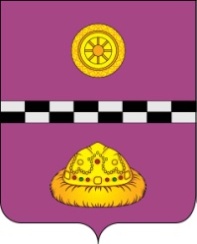 ПОСТАНОВЛЕНИЕот 9 июня 2022 года									№ 203О внесении изменений в постановление администрации муниципального района «Княжпогостский» от 25 декабря 2020 года № 734 «Об утверждении муниципальной программы«Развитие отрасли «Культура»	в Княжпогостском районе»В соответствии с решением Совета муниципального района «Княжпогостский» от 21 апреля  2022 г. № 250 «О внесении изменений и дополнений в решение Совета муниципального района «Княжпогостский» от 23 декабря 2021 г. № 227 «О бюджете муниципального района «Княжпогостский» на 2022 год и плановый период 2023-2024 годов»ПОСТАНОВЛЯЮ:Внести в постановление администрации муниципального района «Княжпогостский» от 25 декабря 2020 г. № 734 «Об утверждении муниципальной программы «Развитие отрасли «Культура» в Княжпогостском районе» (далее – постановление) следующие изменения:1.1. В приложении к постановлению:- паспорт муниципальной программы «Развитие отрасли «Культура» в Княжпогостском районе изложить в редакции согласно приложению, к настоящему постановлению;- паспорт подпрограммы № 1 «Развитие учреждений культуры дополнительного образования» изложить в новой редакции согласно приложению, к настоящему постановлению;- паспорт подпрограммы № 2 «Развитие библиотечного дела» изложить в новой редакции согласно приложению, к настоящему постановлению;- паспорт подпрограммы № 3 «Развитие музейного дела» изложить в новой редакции согласно приложению, к настоящему постановлению;- паспорт подпрограммы № 4 «Развитие народного, художественного творчества и культурно - досуговой деятельности»» изложить в редакции согласно приложению, к настоящему постановлению;- паспорт подпрограммы № 5 «Обеспечение условий для реализации программы» изложить в новой редакции согласно приложению, к настоящему постановлению;- паспорт подпрограммы № 6 «Хозяйственно-техническое обеспечение учреждений» изложить в новой редакции согласно приложению, к настоящему постановлению;- паспорт подпрограммы № 7 «Развитие и сохранение национальных культур» изложить в новой редакции согласно приложению, к настоящему постановлению.1.2. В приложении к муниципальной программе «Развитие отрасли «Культура» в Княжпогостском районе»:- таблицу 3 «Ресурсное обеспечение и прогнозная (справочная) оценка расходов средств на реализацию целей муниципальной программы» изложить в редакции согласно приложению.2. Контроль за исполнением настоящего постановления возложить на первого заместителя руководителя администрации муниципального района «Княжпогостский» М.В. Ховрина.3. Настоящее постановление вступает в силу с момента его принятия и подлежит официальному опубликованию.Глава МР «Княжпогостский» - руководитель администрации                           		                   	 А.Л. НемчиновПриложение к постановлению администрации муниципального района «Княжпогостский» от 9 июня 2022 года № 203ПАСПОРТмуниципальной программы «Развитие отрасли «Культура в Княжпогостском районе»Характеристика текущего состояния соответствующей сферы социально-экономического развития муниципального образования	По состоянию на 1 января 2022 года сеть учреждений культуры в муниципальном районе «Княжпогостский» насчитывает 29 единицы, в том числе: 10 культурно – досуговых учреждений, 1 Центр национальных культур, 15 библиотек, 1 музей с 1 филиалом, 1 Детская школа искусств.  Численность лиц, работающих в отрасли, составляет более 200 человек. На территории МР «Княжпогостский» действует 1 центр хозяйственно-технического обеспечения.	Значительное количество учреждений культуры расположено в сельской местности – 18, в том числе 10 библиотек и 8 культурно – досуговых учреждений. На сегодняшний день удовлетворенность населения качеством предоставляемых услуг в сфере культуры (качеством культурного обслуживания) определяется общественным мнением населения посредством опроса. 	В 2021 году повысился процент удовлетворенности населения качеством предоставляемых услуг и составил –93 %.	Второй показатель, который определяет работу учреждений культуры – это   количество населения, участвующего в культурных мероприятиях. Сегодня культурно – досуговым обслуживанием охвачено 99 % населения Княжпогостского района. Этот показатель рассчитывается из количества посещений платных мероприятий, организованных учреждениями культуры.	В районе работают 138 клубных формирований, в них занимается 1838 человек, в том числе в 59 детских формированиях занимается 678 человек, что составляет – 8 % от общего количества населения.	Решение вопросов сохранения и возрождения традиционных форм культуры населения Княжпогостского района, поддержка развития народного творчества и культурно – досуговой деятельности являются важнейшими задачами Программы.    	В районе в целом созданы условия для создания единой библиотечной информационной среды, которая открывает населению возможность свободного получения информации. Библиотечным обслуживанием в 2021 году было охвачено  70 % населения Княжпогостского района. 	Организация дополнительного образования детей «Детская школа искусств» г. Емва осуществляет обучение детей по предпрофессиональным и общеразвивающим программам  в области искусств. 	Проведена большая работа по увеличению количества обучающихся в МАО ДО «Детская школа искусств» г. Емва. Здесь обучается  более 350 детей. 	Музеи муниципального значения – муниципальное бюджетное учреждение                 «Княжпогостский районный историко-краеведческий музей» г. Емва (далее – МБУ «Княжпогостский районный историко- краеведческий музей») и филиал «Музей им. Питирима Сорокина в с. Туръя» МБУ «Княжпогостский РИКМ». Охват населения музейным обслуживанием составил в 2021 году 85 %.	На территории МР «Княжпогостский» для технического обслуживания учреждений культуры действует Муниципальное бюджетное учреждение «Центр хозяйственно – технического обеспечения учреждений Княжпогостского района».	Материально – техническое оснащение сельских учреждений культуры отстает от современных требований и остро нуждается в укреплении и совершенствовании. В то же время, наполняемость залов при проведении мероприятий, во многом зависит от комфортности и дизайна помещений, новизны и яркости сценического оформления, качества звуко– и свето– оборудования, современной системы безопасности. 	В приложение 1 к Программе представлены:-  таблица 1 - перечень и характеристики основных мероприятий муниципальной программы муниципального района «Княжпогостский»;- таблица 2 - перечень и сведения о целевых индикаторах (показателях) муниципальной программы, подпрограмм муниципальной программы муниципального района «Княжпогостский»;- таблица 3 – ресурсное обеспечение и прогнозная (справочная) оценка расходов средств на реализацию целей муниципальной программы муниципального района «Княжпогостский»;- таблица 4 - перечень объектов капитального строительства для муниципальных нужд, подлежащих строительству (реконструкции) за счет средств бюджета муниципального района «Княжпогостский»;- таблица 5 – информация о показателях результатов использования субсидий и (или) иных межбюджетных трансфертов, предоставляемых из республиканского бюджета Республики Коми;	- таблица 6 - информация о налоговых расходах муниципального района «Княжпогостский», соответствующих целям муниципальной программы (целям подпрограммы), ее структурным элементам.ПАСПОРТПодпрограммы № 1   основной Программы «Развитие учреждений культуры дополнительного образования»1.Характеристика сферы реализации Подпрограммы 1	Современный этап социально-экономического развития МР «Княжпогостский» требует формирования новой социокультурной среды, гуманизации образовательного пространства.За последние пять лет с учётом изменений и новых требований законодательства в сфере дополнительного образования полностью обновлена нормативно-правовая база школы, в соответствии с разработанной и утверждённой приказом ДШИ Картой локальных актов.Количество реализуемых общеобразовательных программ в ДШИ на начало 2021-2022 г.г. составляет 19 дополнительных общеобразовательных программ, в том числе: предпрофессиональных - 7, общеразвивающих программ – 12, в том числе 2 из них реализуются на платной основе.Контингент учащихся ДШИ за последние семь лет имеет тенденцию  к увеличению с 267 учащихся в 2013 году до 322 учащихся в 2015 году и до 384 учащихся в 2019 году.  Таким образом, количество учащихся увеличилось более чем на 100 человек.	Контингент учащихся по предпрофессиональным программам также имеет тенденцию к росту со 104учащихся(32,7%) в 2015 году до 218 учащихся в 2019 году (56,8%). Главным потенциалом для формирования контингента ДШИ является подготовительное отделение, оказывающее услуги на платной основе.  В ДШИ приходят дети трехлетнего возраста и получают азы музыкального,  танцевального и изобразительного искусства. Обучение учащихся ведётся на 6 отделениях:ФортепианоНародных и духовых инструментов (баян, аккордеон, флейта, саксофон)Хореографическое                Теоретико-хоровое              Художественное                   Подготовительное (группы раннего эстетического развития для детей с 3-х -5-ти лет «Весёлые нотки», подготовительная группа для детей с 5,5 до 6,5 лет).	  Количество выпускников, продолживших профессиональное образование по образовательным программам в области культуры и искусства за последние три учебных года не стабильно - от 7,5% в 2017-2018у.г. до 28% в 2019-2020у.г. В среднем за последние три учебных года- 13%.ПАСПОРТподпрограммы 2  основной Программы«Развитие библиотечного дела»1.Характеристика сферы реализации Подпрограммы 2	В последние годы библиотечно–информационное обслуживание в России переживает период радикальных изменений, связанных с развитием новых информационных и коммуникационных технологий. Формируется новый подход к пониманию роли библиотеки в обществе, связанный с осознанием органами власти значимости доступа к информации, образованию и культуре для населения России.	Наиболее востребованными учреждениями культуры остаются библиотеки, общая численность которых составляет 15. 	Библиотечным обслуживанием в 2021 году было охвачено  70 % населения Княжпогостского района.	Необходимо ускоренными темпами осуществить перевод всего электронного каталога библиотеки в машиночитаемую форму, что позволит максимально интенсифицировать использование фонда библиотеки жителям Княжпогостского района.	В настоящее время происходят некоторые изменения, как в облике муниципальной библиотеки, так и в системе взаимоотношений с органами местного самоуправления. Библиотеки совместно с администрацией муниципального района «Княжпогостский» участвуют в решении таких задач, как экологическое и правовое просвещение населения, патриотическое воспитание молодежи, пропаганда культурного наследия.	Остро стоит проблема и внедрения компьютерных технологий, создание собственных электронных ресурсов, обеспечение беспрепятственного доступа пользователей к информации любого уровня посредством Интернет. 	Реализация подпрограммы позволит обеспечить предоставление информации, необходимой пользователям различных сфер деятельности, повышение уровня библиотечного и информационного обслуживания жителей.	Подпрограмма отражает новый подход, призванный решить важнейшую социальную задачу – обеспечение права всех граждан Российской Федерации на свободный доступ к информации. Осуществление подпрограммы рассматривается как важное звено в обеспечении информационного сопровождения процессов экономического и социального развития Княжпогостского района, а также сохранности и доступности пользователям хранимого в библиотечных фондах национального культурного достояния.ПАСПОРТПодпрограммы 3 основной программы «Развитие музейного дела»Характеристика сферы реализации Подпрограммы 3Современное понимание миссии музея требует поиска инновационных подходов к его деятельности, использование новых методов и средств в научном поиске, широкую информатизацию основных направлений музейной работы.	В настоящее время в Княжпогостском районе функционирует 1 музей с 1 филиалом. Основной фонд насчитывает 5165 тыс. единиц хранения, научно-вспомогательный фонд 3436 ед., отражающих историю, природу, культуру и быт народов, проживающих на территории Республики Коми. Охват населения музейным обслуживанием составил в 2021 году 92,8% (17370 чел. посетили выставки в музее и передвижные вне музея, участвовали в массовых мероприятиях, население района составило – 18716 чел.). Посетили выставки в стационарных условиях 4065 человек или 21,7 % населения.	Ежегодно муниципальные музеи МР «Княжпогостский» посещают более 4 тыс. человек. Две трети посетителей – это дети. 	Вместе с тем, развитие музейного дела в Княжпогостском районе  тормозит ряд проблем: 	-материально-техническая база не отвечает современным требованиям музейного дела;	-превышены возможные сроки эксплуатации экспозиционного 
и фондового, технологического оборудования, ощущается острая необходимость его обновления. - ощущается нехватка экспозиционно-выставочных площадей и помещений для хранения фондов.	Реализация намеченных мероприятий Подпрограммы 3 позволит создать условия для расширения доступа различных групп населения к музейным коллекциям и музейным фондам, создания новых экспозиций в музеях Княжпогостского района, обеспечения поступления новых музейных предметов и музейных коллекций, проведения научных исследований и отражения в специфических формах материалов истории, материальной и духовной культуры коми народа, а также всех национальных групп, проживающих в Республике Коми.ПАСПОРТподпрограммы 4 основной Программы «Развитие народного художественного творчества и культурно-досуговой деятельности»Характеристика сферы реализации Подпрограммы 4	Подпрограмма 4 направлена на сохранение, поддержку и развитие народного художественного творчества Княжпогостского района; совершенствование культурно -досуговой  деятельности; обеспечение преемственности развития народно-художественного творчества, традиционной народной культуры и культурно – досуговой деятельности; сохранение и развитие государственных языков Республики Коми;  формирование высоких духовно-нравственных качеств личности и общества путём приобщения населения, в том числе и детей и молодёжи, к культурным ценностям; укрепление единства российской нации и этнокультурное развитие народов, проживающих на территории муниципального образования.По состоянию на 1 января 2022 года в Княжпогостском районе функционировали 10 культурно - досуговых учреждений. Из общего числа клубных учреждений 7 культурно -досуговых учреждений расположено в сельской местности. Для большинства населения, проживающего в сельской местности, муниципальное учреждение культуры - единственный источник, обеспечивающий условия для реализации конституционного права граждан на участие в культурной жизни и пользование учреждениями культуры, на доступ к культурным ценностям. И эти ценности востребованы. Современный подход к обновлению содержания деятельности культурно -досуговых учреждений требует совершенствования информационно-методического обеспечения специалистов учреждений культуры. Более конкретной и действенной должна стать деятельность по разработке и распространению методических изданий, этнографических, сценарных материалов. ПАСПОРТ
подпрограммы 5 «Обеспечение условий для реализации муниципальной программы»ПАСПОРТподпрограммы 6 «Хозяйственно-техническое обеспечение учреждений»1.Характеристика сферы реализации Подпрограммы 6, описание основных проблем в указанной сфере и прогноз ее развитияВ целях оптимизации расходов на вспомогательный и обслуживающий персонал учреждений культуры в соответствии с Постановлением администрации муниципального района «Княжпогостский» от 12 декабря 2013 г. № 891 создано муниципальное автономное учреждение «Центр хозяйственно-технического обеспечения учреждений Княжпогостского района» (далее –  «Центр ХТО»). Постановлением администрации муниципального района «Княжпогостский» от 20.01.2017 г. № 24 «Об изменении типа муниципального автономного учреждения «Центр хозяйственно – технического обеспечения учреждений Княжпогостского района»  изменен на муниципальное бюджетное учреждение «Центр хозяйственно – технического обеспечения учреждений Княжпогостского района».В целях координации деятельности в области культуры, повышения эффективности бюджетных расходов предусматривается выделение Подпрограммы 6.ПАСПОРТПодпрограммы 7 основной Программы «Развитие и сохранение национальных культур»1.Характеристика сферы реализации Подпрограммы 7.	По состоянию на 1 января 2022 г. на территории  Княжпогостского района действует Центр национальных культур. На базе Центра работает 15 клубных формирований. Количество  участников составляет 231 человек. Учреждение создано с целью удовлетворения общественных потребностей в сохранении и развитии народной традиционной и национальной культуры и  осуществления государственной национальной политики на территории Княжпогостского района.    Основными направлениями работы Учреждения являются:- возрождение, сохранение и поддержка народного творчества, декоративно-прикладного искусства и национальных культурных традиций народов, проживающих на территории Княжпогостского района;- удовлетворение потребностей населения в сохранении и развитии традиционного народного художественного творчества, любительского искусства, другой самодеятельной творческой инициативы и социально-культурной активности населения;- поддержка и развитие самобытных национальных культур, народных промыслов и ремесел;- создание условий для осуществления деятельности, связанной с реализацией прав местных национально-культурных объединений на территории муниципального района «Княжпогостский»;- оказание содействия национально-культурному развитию народов и реализации мероприятий в сфере межнациональных отношений на территории муниципального образования «Княжпогостский»;- создание и организация работы коллективов, любительских объединений, клубов по интересам и национальным принадлежностям;- предоставление услуг социально-культурного, просветительского, оздоровительного и развлекательного характера, доступных для широких слоев населения;	- развитие современных форм организации культурного досуга с учетом потребностей различных социально-возрастных, национальных групп населения.Приложение к муниципальной программе«Развитие отрасли «Культура» в Княжпогостском районе»Таблица 3Ресурсное обеспечениеи прогнозная (справочная) оценка расходов средств на реализацию целей муниципальной программы «Развитие отрасли «Культура» в Княжпогостском районе»<1> в случае отсутствия  подпрограмм итоговые суммы отражаются в разрезе задач муниципальной программОтветственный исполнитель ПрограммыУправление культуры и спорта  администрации муниципального района «Княжпогостский» (далее –Управление культуры и спорта)Управление культуры и спорта  администрации муниципального района «Княжпогостский» (далее –Управление культуры и спорта)Управление культуры и спорта  администрации муниципального района «Княжпогостский» (далее –Управление культуры и спорта)Управление культуры и спорта  администрации муниципального района «Княжпогостский» (далее –Управление культуры и спорта)Управление культуры и спорта  администрации муниципального района «Княжпогостский» (далее –Управление культуры и спорта)Управление культуры и спорта  администрации муниципального района «Княжпогостский» (далее –Управление культуры и спорта)Соисполнители ПрограммыМАО ДО «Детская школа искусств» г. Емва, МБУ «Княжпогостская межпоселенческая библиотечная система», МБУ «Княжпогостский районный историко-краеведческий  музей», МАУ «Княжпогостский районный Дом культуры» г. Емва, МБУ «ЦХТО», МАУ «Княжпогостский центр национальный культур»МАО ДО «Детская школа искусств» г. Емва, МБУ «Княжпогостская межпоселенческая библиотечная система», МБУ «Княжпогостский районный историко-краеведческий  музей», МАУ «Княжпогостский районный Дом культуры» г. Емва, МБУ «ЦХТО», МАУ «Княжпогостский центр национальный культур»МАО ДО «Детская школа искусств» г. Емва, МБУ «Княжпогостская межпоселенческая библиотечная система», МБУ «Княжпогостский районный историко-краеведческий  музей», МАУ «Княжпогостский районный Дом культуры» г. Емва, МБУ «ЦХТО», МАУ «Княжпогостский центр национальный культур»МАО ДО «Детская школа искусств» г. Емва, МБУ «Княжпогостская межпоселенческая библиотечная система», МБУ «Княжпогостский районный историко-краеведческий  музей», МАУ «Княжпогостский районный Дом культуры» г. Емва, МБУ «ЦХТО», МАУ «Княжпогостский центр национальный культур»МАО ДО «Детская школа искусств» г. Емва, МБУ «Княжпогостская межпоселенческая библиотечная система», МБУ «Княжпогостский районный историко-краеведческий  музей», МАУ «Княжпогостский районный Дом культуры» г. Емва, МБУ «ЦХТО», МАУ «Княжпогостский центр национальный культур»МАО ДО «Детская школа искусств» г. Емва, МБУ «Княжпогостская межпоселенческая библиотечная система», МБУ «Княжпогостский районный историко-краеведческий  музей», МАУ «Княжпогостский районный Дом культуры» г. Емва, МБУ «ЦХТО», МАУ «Княжпогостский центр национальный культур»Подпрограммы Программы1. «Развитие учреждений культуры дополнительного образования» (далее – Подпрограмма 1);2. «Развитие библиотечного дела» (далее – Подпрограмма 2);3. «Развитие музейного дела» (далее – Подпрограмма 3);4. «Развитие народного художественного творчества и культурно –досуговой деятельности» (далее – Подпрограмма 4);5. «Обеспечение условий для реализации муниципальной программы «Развитие отрасти «Культура в Княжпогостском районе» (далее – Подпрограмма 5);6. «Хозяйственно – техническое обеспечение учреждений» (далее – Подпрограмма 6).7. «Развитие и сохранение национальных культур» (далее – Подпрограмма 7) 1. «Развитие учреждений культуры дополнительного образования» (далее – Подпрограмма 1);2. «Развитие библиотечного дела» (далее – Подпрограмма 2);3. «Развитие музейного дела» (далее – Подпрограмма 3);4. «Развитие народного художественного творчества и культурно –досуговой деятельности» (далее – Подпрограмма 4);5. «Обеспечение условий для реализации муниципальной программы «Развитие отрасти «Культура в Княжпогостском районе» (далее – Подпрограмма 5);6. «Хозяйственно – техническое обеспечение учреждений» (далее – Подпрограмма 6).7. «Развитие и сохранение национальных культур» (далее – Подпрограмма 7) 1. «Развитие учреждений культуры дополнительного образования» (далее – Подпрограмма 1);2. «Развитие библиотечного дела» (далее – Подпрограмма 2);3. «Развитие музейного дела» (далее – Подпрограмма 3);4. «Развитие народного художественного творчества и культурно –досуговой деятельности» (далее – Подпрограмма 4);5. «Обеспечение условий для реализации муниципальной программы «Развитие отрасти «Культура в Княжпогостском районе» (далее – Подпрограмма 5);6. «Хозяйственно – техническое обеспечение учреждений» (далее – Подпрограмма 6).7. «Развитие и сохранение национальных культур» (далее – Подпрограмма 7) 1. «Развитие учреждений культуры дополнительного образования» (далее – Подпрограмма 1);2. «Развитие библиотечного дела» (далее – Подпрограмма 2);3. «Развитие музейного дела» (далее – Подпрограмма 3);4. «Развитие народного художественного творчества и культурно –досуговой деятельности» (далее – Подпрограмма 4);5. «Обеспечение условий для реализации муниципальной программы «Развитие отрасти «Культура в Княжпогостском районе» (далее – Подпрограмма 5);6. «Хозяйственно – техническое обеспечение учреждений» (далее – Подпрограмма 6).7. «Развитие и сохранение национальных культур» (далее – Подпрограмма 7) 1. «Развитие учреждений культуры дополнительного образования» (далее – Подпрограмма 1);2. «Развитие библиотечного дела» (далее – Подпрограмма 2);3. «Развитие музейного дела» (далее – Подпрограмма 3);4. «Развитие народного художественного творчества и культурно –досуговой деятельности» (далее – Подпрограмма 4);5. «Обеспечение условий для реализации муниципальной программы «Развитие отрасти «Культура в Княжпогостском районе» (далее – Подпрограмма 5);6. «Хозяйственно – техническое обеспечение учреждений» (далее – Подпрограмма 6).7. «Развитие и сохранение национальных культур» (далее – Подпрограмма 7) 1. «Развитие учреждений культуры дополнительного образования» (далее – Подпрограмма 1);2. «Развитие библиотечного дела» (далее – Подпрограмма 2);3. «Развитие музейного дела» (далее – Подпрограмма 3);4. «Развитие народного художественного творчества и культурно –досуговой деятельности» (далее – Подпрограмма 4);5. «Обеспечение условий для реализации муниципальной программы «Развитие отрасти «Культура в Княжпогостском районе» (далее – Подпрограмма 5);6. «Хозяйственно – техническое обеспечение учреждений» (далее – Подпрограмма 6).7. «Развитие и сохранение национальных культур» (далее – Подпрограмма 7) Цель Программы   Развитие культурного потенциала жителей Княжпогостского района, как духовно-нравственного основания для формирования гармоничного развитой личности, единства социокультурного пространства и приобщение граждан к культурному и природному наследию.Развитие культурного потенциала жителей Княжпогостского района, как духовно-нравственного основания для формирования гармоничного развитой личности, единства социокультурного пространства и приобщение граждан к культурному и природному наследию.Развитие культурного потенциала жителей Княжпогостского района, как духовно-нравственного основания для формирования гармоничного развитой личности, единства социокультурного пространства и приобщение граждан к культурному и природному наследию.Развитие культурного потенциала жителей Княжпогостского района, как духовно-нравственного основания для формирования гармоничного развитой личности, единства социокультурного пространства и приобщение граждан к культурному и природному наследию.Развитие культурного потенциала жителей Княжпогостского района, как духовно-нравственного основания для формирования гармоничного развитой личности, единства социокультурного пространства и приобщение граждан к культурному и природному наследию.Развитие культурного потенциала жителей Княжпогостского района, как духовно-нравственного основания для формирования гармоничного развитой личности, единства социокультурного пространства и приобщение граждан к культурному и природному наследию.Задачи Программы1.Обеспечение условий для эффективного развития и модернизации муниципальной системы дополнительного образования детей в сфере искусства и культуры на территории муниципального района «Княжпогостский». 2. Организация библиотечного обслуживания населения и создание условий для повышения качества и разнообразия услуг, предоставляемых библиотекой населению3.Обеспечение доступности объектов сферы культуры, сохранение и актуализация культурного и исторического наследия4. Обеспечение реализации подпрограмм, основных мероприятий программы в соответствии с установленными сроками.5. Хозяйственно-техническое обеспечение учреждений.6. Удовлетворения общественных потребностей в сохранении и развитии народной традиции и национальной культуры и осуществлении государственной национальной политики на территории Княжпогостского района.7. Формирование благоприятных условий реализации, воспроизводства и развития творческого потенциала населения МР «Княжпогостский».1.Обеспечение условий для эффективного развития и модернизации муниципальной системы дополнительного образования детей в сфере искусства и культуры на территории муниципального района «Княжпогостский». 2. Организация библиотечного обслуживания населения и создание условий для повышения качества и разнообразия услуг, предоставляемых библиотекой населению3.Обеспечение доступности объектов сферы культуры, сохранение и актуализация культурного и исторического наследия4. Обеспечение реализации подпрограмм, основных мероприятий программы в соответствии с установленными сроками.5. Хозяйственно-техническое обеспечение учреждений.6. Удовлетворения общественных потребностей в сохранении и развитии народной традиции и национальной культуры и осуществлении государственной национальной политики на территории Княжпогостского района.7. Формирование благоприятных условий реализации, воспроизводства и развития творческого потенциала населения МР «Княжпогостский».1.Обеспечение условий для эффективного развития и модернизации муниципальной системы дополнительного образования детей в сфере искусства и культуры на территории муниципального района «Княжпогостский». 2. Организация библиотечного обслуживания населения и создание условий для повышения качества и разнообразия услуг, предоставляемых библиотекой населению3.Обеспечение доступности объектов сферы культуры, сохранение и актуализация культурного и исторического наследия4. Обеспечение реализации подпрограмм, основных мероприятий программы в соответствии с установленными сроками.5. Хозяйственно-техническое обеспечение учреждений.6. Удовлетворения общественных потребностей в сохранении и развитии народной традиции и национальной культуры и осуществлении государственной национальной политики на территории Княжпогостского района.7. Формирование благоприятных условий реализации, воспроизводства и развития творческого потенциала населения МР «Княжпогостский».1.Обеспечение условий для эффективного развития и модернизации муниципальной системы дополнительного образования детей в сфере искусства и культуры на территории муниципального района «Княжпогостский». 2. Организация библиотечного обслуживания населения и создание условий для повышения качества и разнообразия услуг, предоставляемых библиотекой населению3.Обеспечение доступности объектов сферы культуры, сохранение и актуализация культурного и исторического наследия4. Обеспечение реализации подпрограмм, основных мероприятий программы в соответствии с установленными сроками.5. Хозяйственно-техническое обеспечение учреждений.6. Удовлетворения общественных потребностей в сохранении и развитии народной традиции и национальной культуры и осуществлении государственной национальной политики на территории Княжпогостского района.7. Формирование благоприятных условий реализации, воспроизводства и развития творческого потенциала населения МР «Княжпогостский».1.Обеспечение условий для эффективного развития и модернизации муниципальной системы дополнительного образования детей в сфере искусства и культуры на территории муниципального района «Княжпогостский». 2. Организация библиотечного обслуживания населения и создание условий для повышения качества и разнообразия услуг, предоставляемых библиотекой населению3.Обеспечение доступности объектов сферы культуры, сохранение и актуализация культурного и исторического наследия4. Обеспечение реализации подпрограмм, основных мероприятий программы в соответствии с установленными сроками.5. Хозяйственно-техническое обеспечение учреждений.6. Удовлетворения общественных потребностей в сохранении и развитии народной традиции и национальной культуры и осуществлении государственной национальной политики на территории Княжпогостского района.7. Формирование благоприятных условий реализации, воспроизводства и развития творческого потенциала населения МР «Княжпогостский».1.Обеспечение условий для эффективного развития и модернизации муниципальной системы дополнительного образования детей в сфере искусства и культуры на территории муниципального района «Княжпогостский». 2. Организация библиотечного обслуживания населения и создание условий для повышения качества и разнообразия услуг, предоставляемых библиотекой населению3.Обеспечение доступности объектов сферы культуры, сохранение и актуализация культурного и исторического наследия4. Обеспечение реализации подпрограмм, основных мероприятий программы в соответствии с установленными сроками.5. Хозяйственно-техническое обеспечение учреждений.6. Удовлетворения общественных потребностей в сохранении и развитии народной традиции и национальной культуры и осуществлении государственной национальной политики на территории Княжпогостского района.7. Формирование благоприятных условий реализации, воспроизводства и развития творческого потенциала населения МР «Княжпогостский».Целевые индикаторы и показатели ПрограммыДоля детей, привлекаемых к участию в творческих мероприятиях, от общего числа детей (процент). 2.Уровень удовлетворенности граждан муниципального района «Княжпогостский» качеством предоставления муниципальных услуг в сфере культуры (от общего числа опрошенных) (процент).3.Удельный вес населения, участвующего в платных культурно – досуговых мероприятиях, проводимых муниципальными учреждениями культуры (процент).4. Рост посещений учреждений культуры населением Княжпогостского района к уровню 2018 года (процент).5. Среднее количество выставок в расчете на 10 тыс. человек (единиц на 10 тыс. населения).6.Средняя численность участников клубных формирований в расчете на 1 тыс. человек.7. Доля зданий и сооружений государственных (муниципальных) учреждений сферы культуры, состояние которых является удовлетворительным, в общем количестве зданий и сооружений государственных (муниципальных) учреждений сферы культуры (процент).8. Доля представленных зрителю музейных предметов в общем количестве музейных предметов основного фонда в год (процент). 9. Количество реализованных проектов «Народный бюджет» в отрасли «Культура»Доля детей, привлекаемых к участию в творческих мероприятиях, от общего числа детей (процент). 2.Уровень удовлетворенности граждан муниципального района «Княжпогостский» качеством предоставления муниципальных услуг в сфере культуры (от общего числа опрошенных) (процент).3.Удельный вес населения, участвующего в платных культурно – досуговых мероприятиях, проводимых муниципальными учреждениями культуры (процент).4. Рост посещений учреждений культуры населением Княжпогостского района к уровню 2018 года (процент).5. Среднее количество выставок в расчете на 10 тыс. человек (единиц на 10 тыс. населения).6.Средняя численность участников клубных формирований в расчете на 1 тыс. человек.7. Доля зданий и сооружений государственных (муниципальных) учреждений сферы культуры, состояние которых является удовлетворительным, в общем количестве зданий и сооружений государственных (муниципальных) учреждений сферы культуры (процент).8. Доля представленных зрителю музейных предметов в общем количестве музейных предметов основного фонда в год (процент). 9. Количество реализованных проектов «Народный бюджет» в отрасли «Культура»Доля детей, привлекаемых к участию в творческих мероприятиях, от общего числа детей (процент). 2.Уровень удовлетворенности граждан муниципального района «Княжпогостский» качеством предоставления муниципальных услуг в сфере культуры (от общего числа опрошенных) (процент).3.Удельный вес населения, участвующего в платных культурно – досуговых мероприятиях, проводимых муниципальными учреждениями культуры (процент).4. Рост посещений учреждений культуры населением Княжпогостского района к уровню 2018 года (процент).5. Среднее количество выставок в расчете на 10 тыс. человек (единиц на 10 тыс. населения).6.Средняя численность участников клубных формирований в расчете на 1 тыс. человек.7. Доля зданий и сооружений государственных (муниципальных) учреждений сферы культуры, состояние которых является удовлетворительным, в общем количестве зданий и сооружений государственных (муниципальных) учреждений сферы культуры (процент).8. Доля представленных зрителю музейных предметов в общем количестве музейных предметов основного фонда в год (процент). 9. Количество реализованных проектов «Народный бюджет» в отрасли «Культура»Доля детей, привлекаемых к участию в творческих мероприятиях, от общего числа детей (процент). 2.Уровень удовлетворенности граждан муниципального района «Княжпогостский» качеством предоставления муниципальных услуг в сфере культуры (от общего числа опрошенных) (процент).3.Удельный вес населения, участвующего в платных культурно – досуговых мероприятиях, проводимых муниципальными учреждениями культуры (процент).4. Рост посещений учреждений культуры населением Княжпогостского района к уровню 2018 года (процент).5. Среднее количество выставок в расчете на 10 тыс. человек (единиц на 10 тыс. населения).6.Средняя численность участников клубных формирований в расчете на 1 тыс. человек.7. Доля зданий и сооружений государственных (муниципальных) учреждений сферы культуры, состояние которых является удовлетворительным, в общем количестве зданий и сооружений государственных (муниципальных) учреждений сферы культуры (процент).8. Доля представленных зрителю музейных предметов в общем количестве музейных предметов основного фонда в год (процент). 9. Количество реализованных проектов «Народный бюджет» в отрасли «Культура»Доля детей, привлекаемых к участию в творческих мероприятиях, от общего числа детей (процент). 2.Уровень удовлетворенности граждан муниципального района «Княжпогостский» качеством предоставления муниципальных услуг в сфере культуры (от общего числа опрошенных) (процент).3.Удельный вес населения, участвующего в платных культурно – досуговых мероприятиях, проводимых муниципальными учреждениями культуры (процент).4. Рост посещений учреждений культуры населением Княжпогостского района к уровню 2018 года (процент).5. Среднее количество выставок в расчете на 10 тыс. человек (единиц на 10 тыс. населения).6.Средняя численность участников клубных формирований в расчете на 1 тыс. человек.7. Доля зданий и сооружений государственных (муниципальных) учреждений сферы культуры, состояние которых является удовлетворительным, в общем количестве зданий и сооружений государственных (муниципальных) учреждений сферы культуры (процент).8. Доля представленных зрителю музейных предметов в общем количестве музейных предметов основного фонда в год (процент). 9. Количество реализованных проектов «Народный бюджет» в отрасли «Культура»Доля детей, привлекаемых к участию в творческих мероприятиях, от общего числа детей (процент). 2.Уровень удовлетворенности граждан муниципального района «Княжпогостский» качеством предоставления муниципальных услуг в сфере культуры (от общего числа опрошенных) (процент).3.Удельный вес населения, участвующего в платных культурно – досуговых мероприятиях, проводимых муниципальными учреждениями культуры (процент).4. Рост посещений учреждений культуры населением Княжпогостского района к уровню 2018 года (процент).5. Среднее количество выставок в расчете на 10 тыс. человек (единиц на 10 тыс. населения).6.Средняя численность участников клубных формирований в расчете на 1 тыс. человек.7. Доля зданий и сооружений государственных (муниципальных) учреждений сферы культуры, состояние которых является удовлетворительным, в общем количестве зданий и сооружений государственных (муниципальных) учреждений сферы культуры (процент).8. Доля представленных зрителю музейных предметов в общем количестве музейных предметов основного фонда в год (процент). 9. Количество реализованных проектов «Народный бюджет» в отрасли «Культура»Сроки реализации Программы       I этап 2021 –2026 годы.                           I этап 2021 –2026 годы.                           I этап 2021 –2026 годы.                           I этап 2021 –2026 годы.                           I этап 2021 –2026 годы.                           I этап 2021 –2026 годы.                           Объемы и источники        
финансирования   
Программы        ГодСредства федерального бюджета (тыс. руб.)Средства республиканского бюджета (тыс. руб.)Средства местного бюджета (тыс. руб.)Средства от приносящей доход деятельности (тыс. руб.)Всего (тыс.руб.)Объемы и источники        
финансирования   
Программы        2021202220232024ИТОГО1 114,424721,5340,000,001 835,95833 752,50355 222,90338 604,40038 604,400166 184,20683 748,64475 592,36059 758,56559 758,565278 858,1340,000,000,000,000,00118 615,571131 536,79798 362,96598 362,965446 878,298Ожидаемые результаты реализацииПрограммы1. Увеличена доля детей, привлекаемых к участию в творческих мероприятиях, от общего числа детей до 8,4 процентов к 2026 году.2.Увеличен уровень удовлетворенности граждан муниципального района «Княжпогостский» качеством предоставления муниципальных услуг в сфере культуры (от общего числа опрошенных) до 89,9 процентов к 2026 году.3. Увеличен удельный вес населения, участвующего в платных культурно – досуговых мероприятиях, проводимых муниципальными учреждениями культуры до 89 % к 2026 году.4. Рост посещений учреждений культуры  населением Княжпогостского района к уровню 2018 года до 27 % к 2026 году.5. Повышение среднего количества выставок в расчете на 10 тыс. человек до 41 единиц на 10 тыс. населения к 2026 году.6.Увеличение средней численности участников клубных формирований на 1 тыс. человек до 102 человек на 1 тыс. населения к  2026 году.7.Сохранение доли зданий и сооружений муниципальных учреждений сферы культуры, состояние которых является удовлетворительным, в общем количестве зданий и сооружений муниципальных учреждений сферы культуры на уровне 100 процентов к 2026 году.8. Увеличена доля представленных зрителю музейных предметов в общем количестве музейных предметов основного фонда в год до 49,8 % процентов к 2026 году.9. Сохранение количества реализованных проектов «Народный бюджет» в отрасли «Культура» к 2026 году.1. Увеличена доля детей, привлекаемых к участию в творческих мероприятиях, от общего числа детей до 8,4 процентов к 2026 году.2.Увеличен уровень удовлетворенности граждан муниципального района «Княжпогостский» качеством предоставления муниципальных услуг в сфере культуры (от общего числа опрошенных) до 89,9 процентов к 2026 году.3. Увеличен удельный вес населения, участвующего в платных культурно – досуговых мероприятиях, проводимых муниципальными учреждениями культуры до 89 % к 2026 году.4. Рост посещений учреждений культуры  населением Княжпогостского района к уровню 2018 года до 27 % к 2026 году.5. Повышение среднего количества выставок в расчете на 10 тыс. человек до 41 единиц на 10 тыс. населения к 2026 году.6.Увеличение средней численности участников клубных формирований на 1 тыс. человек до 102 человек на 1 тыс. населения к  2026 году.7.Сохранение доли зданий и сооружений муниципальных учреждений сферы культуры, состояние которых является удовлетворительным, в общем количестве зданий и сооружений муниципальных учреждений сферы культуры на уровне 100 процентов к 2026 году.8. Увеличена доля представленных зрителю музейных предметов в общем количестве музейных предметов основного фонда в год до 49,8 % процентов к 2026 году.9. Сохранение количества реализованных проектов «Народный бюджет» в отрасли «Культура» к 2026 году.1. Увеличена доля детей, привлекаемых к участию в творческих мероприятиях, от общего числа детей до 8,4 процентов к 2026 году.2.Увеличен уровень удовлетворенности граждан муниципального района «Княжпогостский» качеством предоставления муниципальных услуг в сфере культуры (от общего числа опрошенных) до 89,9 процентов к 2026 году.3. Увеличен удельный вес населения, участвующего в платных культурно – досуговых мероприятиях, проводимых муниципальными учреждениями культуры до 89 % к 2026 году.4. Рост посещений учреждений культуры  населением Княжпогостского района к уровню 2018 года до 27 % к 2026 году.5. Повышение среднего количества выставок в расчете на 10 тыс. человек до 41 единиц на 10 тыс. населения к 2026 году.6.Увеличение средней численности участников клубных формирований на 1 тыс. человек до 102 человек на 1 тыс. населения к  2026 году.7.Сохранение доли зданий и сооружений муниципальных учреждений сферы культуры, состояние которых является удовлетворительным, в общем количестве зданий и сооружений муниципальных учреждений сферы культуры на уровне 100 процентов к 2026 году.8. Увеличена доля представленных зрителю музейных предметов в общем количестве музейных предметов основного фонда в год до 49,8 % процентов к 2026 году.9. Сохранение количества реализованных проектов «Народный бюджет» в отрасли «Культура» к 2026 году.1. Увеличена доля детей, привлекаемых к участию в творческих мероприятиях, от общего числа детей до 8,4 процентов к 2026 году.2.Увеличен уровень удовлетворенности граждан муниципального района «Княжпогостский» качеством предоставления муниципальных услуг в сфере культуры (от общего числа опрошенных) до 89,9 процентов к 2026 году.3. Увеличен удельный вес населения, участвующего в платных культурно – досуговых мероприятиях, проводимых муниципальными учреждениями культуры до 89 % к 2026 году.4. Рост посещений учреждений культуры  населением Княжпогостского района к уровню 2018 года до 27 % к 2026 году.5. Повышение среднего количества выставок в расчете на 10 тыс. человек до 41 единиц на 10 тыс. населения к 2026 году.6.Увеличение средней численности участников клубных формирований на 1 тыс. человек до 102 человек на 1 тыс. населения к  2026 году.7.Сохранение доли зданий и сооружений муниципальных учреждений сферы культуры, состояние которых является удовлетворительным, в общем количестве зданий и сооружений муниципальных учреждений сферы культуры на уровне 100 процентов к 2026 году.8. Увеличена доля представленных зрителю музейных предметов в общем количестве музейных предметов основного фонда в год до 49,8 % процентов к 2026 году.9. Сохранение количества реализованных проектов «Народный бюджет» в отрасли «Культура» к 2026 году.1. Увеличена доля детей, привлекаемых к участию в творческих мероприятиях, от общего числа детей до 8,4 процентов к 2026 году.2.Увеличен уровень удовлетворенности граждан муниципального района «Княжпогостский» качеством предоставления муниципальных услуг в сфере культуры (от общего числа опрошенных) до 89,9 процентов к 2026 году.3. Увеличен удельный вес населения, участвующего в платных культурно – досуговых мероприятиях, проводимых муниципальными учреждениями культуры до 89 % к 2026 году.4. Рост посещений учреждений культуры  населением Княжпогостского района к уровню 2018 года до 27 % к 2026 году.5. Повышение среднего количества выставок в расчете на 10 тыс. человек до 41 единиц на 10 тыс. населения к 2026 году.6.Увеличение средней численности участников клубных формирований на 1 тыс. человек до 102 человек на 1 тыс. населения к  2026 году.7.Сохранение доли зданий и сооружений муниципальных учреждений сферы культуры, состояние которых является удовлетворительным, в общем количестве зданий и сооружений муниципальных учреждений сферы культуры на уровне 100 процентов к 2026 году.8. Увеличена доля представленных зрителю музейных предметов в общем количестве музейных предметов основного фонда в год до 49,8 % процентов к 2026 году.9. Сохранение количества реализованных проектов «Народный бюджет» в отрасли «Культура» к 2026 году.1. Увеличена доля детей, привлекаемых к участию в творческих мероприятиях, от общего числа детей до 8,4 процентов к 2026 году.2.Увеличен уровень удовлетворенности граждан муниципального района «Княжпогостский» качеством предоставления муниципальных услуг в сфере культуры (от общего числа опрошенных) до 89,9 процентов к 2026 году.3. Увеличен удельный вес населения, участвующего в платных культурно – досуговых мероприятиях, проводимых муниципальными учреждениями культуры до 89 % к 2026 году.4. Рост посещений учреждений культуры  населением Княжпогостского района к уровню 2018 года до 27 % к 2026 году.5. Повышение среднего количества выставок в расчете на 10 тыс. человек до 41 единиц на 10 тыс. населения к 2026 году.6.Увеличение средней численности участников клубных формирований на 1 тыс. человек до 102 человек на 1 тыс. населения к  2026 году.7.Сохранение доли зданий и сооружений муниципальных учреждений сферы культуры, состояние которых является удовлетворительным, в общем количестве зданий и сооружений муниципальных учреждений сферы культуры на уровне 100 процентов к 2026 году.8. Увеличена доля представленных зрителю музейных предметов в общем количестве музейных предметов основного фонда в год до 49,8 % процентов к 2026 году.9. Сохранение количества реализованных проектов «Народный бюджет» в отрасли «Культура» к 2026 году.Наименование  Подпрограммы«Развитие  учреждений культуры  дополнительного образования» (далее - Подпрограмма 1).«Развитие  учреждений культуры  дополнительного образования» (далее - Подпрограмма 1).«Развитие  учреждений культуры  дополнительного образования» (далее - Подпрограмма 1).«Развитие  учреждений культуры  дополнительного образования» (далее - Подпрограмма 1).«Развитие  учреждений культуры  дополнительного образования» (далее - Подпрограмма 1).«Развитие  учреждений культуры  дополнительного образования» (далее - Подпрограмма 1).Ответственный исполнительПодпрограммы 1Управление культуры и спорта администрации муниципального района «Княжпогостский».Управление культуры и спорта администрации муниципального района «Княжпогостский».Управление культуры и спорта администрации муниципального района «Княжпогостский».Управление культуры и спорта администрации муниципального района «Княжпогостский».Управление культуры и спорта администрации муниципального района «Княжпогостский».Управление культуры и спорта администрации муниципального района «Княжпогостский».Соисполнители Подпрограммы 1МАО ДО «Детская школа искусств» г. Емва (далее - МАО ДО «ДШИ» г. Емва).МАО ДО «Детская школа искусств» г. Емва (далее - МАО ДО «ДШИ» г. Емва).МАО ДО «Детская школа искусств» г. Емва (далее - МАО ДО «ДШИ» г. Емва).МАО ДО «Детская школа искусств» г. Емва (далее - МАО ДО «ДШИ» г. Емва).МАО ДО «Детская школа искусств» г. Емва (далее - МАО ДО «ДШИ» г. Емва).МАО ДО «Детская школа искусств» г. Емва (далее - МАО ДО «ДШИ» г. Емва).Цель Подпрограммы 1   Обеспечение условий для эффективного развития и модернизации муниципальной системы дополнительного образования детей в сфере искусства и культуры на территории муниципального района «Княжпогостский». Обеспечение условий для эффективного развития и модернизации муниципальной системы дополнительного образования детей в сфере искусства и культуры на территории муниципального района «Княжпогостский». Обеспечение условий для эффективного развития и модернизации муниципальной системы дополнительного образования детей в сфере искусства и культуры на территории муниципального района «Княжпогостский». Обеспечение условий для эффективного развития и модернизации муниципальной системы дополнительного образования детей в сфере искусства и культуры на территории муниципального района «Княжпогостский». Обеспечение условий для эффективного развития и модернизации муниципальной системы дополнительного образования детей в сфере искусства и культуры на территории муниципального района «Княжпогостский». Обеспечение условий для эффективного развития и модернизации муниципальной системы дополнительного образования детей в сфере искусства и культуры на территории муниципального района «Княжпогостский». Задачи Подпрограммы 11. Укрепление материально-технической базы для расширения возможностей введения новых современных направлений в систему дополнительного образования детей в сфере искусства и культуры, проведение ремонтных работ в учреждении. 
2. Совершенствование системы повышения квалификации педагогических кадров.3. Выявления и поддержки одаренных детей.1. Укрепление материально-технической базы для расширения возможностей введения новых современных направлений в систему дополнительного образования детей в сфере искусства и культуры, проведение ремонтных работ в учреждении. 
2. Совершенствование системы повышения квалификации педагогических кадров.3. Выявления и поддержки одаренных детей.1. Укрепление материально-технической базы для расширения возможностей введения новых современных направлений в систему дополнительного образования детей в сфере искусства и культуры, проведение ремонтных работ в учреждении. 
2. Совершенствование системы повышения квалификации педагогических кадров.3. Выявления и поддержки одаренных детей.1. Укрепление материально-технической базы для расширения возможностей введения новых современных направлений в систему дополнительного образования детей в сфере искусства и культуры, проведение ремонтных работ в учреждении. 
2. Совершенствование системы повышения квалификации педагогических кадров.3. Выявления и поддержки одаренных детей.1. Укрепление материально-технической базы для расширения возможностей введения новых современных направлений в систему дополнительного образования детей в сфере искусства и культуры, проведение ремонтных работ в учреждении. 
2. Совершенствование системы повышения квалификации педагогических кадров.3. Выявления и поддержки одаренных детей.1. Укрепление материально-технической базы для расширения возможностей введения новых современных направлений в систему дополнительного образования детей в сфере искусства и культуры, проведение ремонтных работ в учреждении. 
2. Совершенствование системы повышения квалификации педагогических кадров.3. Выявления и поддержки одаренных детей.Целевые индикаторы и показатели Подпрограммы 11. Количество творческих мероприятий, проведенных учреждениями дополнительного образования в сфере культуры (единиц).2. Удовлетворенность населения качеством дополнительного образования от общего числа опрошенных родителей, дети которых посещают организацию дополнительного образования (процент).3. Доля детей, охваченных дополнительным образованием, в общей численности детей в возрасте от 3 до 18 лет (процент).4. Доля дополнительных предпрофессиональных общеобразовательных программ в области искусств в ДШИ в общей численности реализующих программ (процент).5. Доля учащихся охваченных обучением по дополнительным предпрофессиональным программам (процент).6. Доля преподавателей, прошедших аттестацию, повышение квалификации, в общем количестве педагогических работников (процент).1. Количество творческих мероприятий, проведенных учреждениями дополнительного образования в сфере культуры (единиц).2. Удовлетворенность населения качеством дополнительного образования от общего числа опрошенных родителей, дети которых посещают организацию дополнительного образования (процент).3. Доля детей, охваченных дополнительным образованием, в общей численности детей в возрасте от 3 до 18 лет (процент).4. Доля дополнительных предпрофессиональных общеобразовательных программ в области искусств в ДШИ в общей численности реализующих программ (процент).5. Доля учащихся охваченных обучением по дополнительным предпрофессиональным программам (процент).6. Доля преподавателей, прошедших аттестацию, повышение квалификации, в общем количестве педагогических работников (процент).1. Количество творческих мероприятий, проведенных учреждениями дополнительного образования в сфере культуры (единиц).2. Удовлетворенность населения качеством дополнительного образования от общего числа опрошенных родителей, дети которых посещают организацию дополнительного образования (процент).3. Доля детей, охваченных дополнительным образованием, в общей численности детей в возрасте от 3 до 18 лет (процент).4. Доля дополнительных предпрофессиональных общеобразовательных программ в области искусств в ДШИ в общей численности реализующих программ (процент).5. Доля учащихся охваченных обучением по дополнительным предпрофессиональным программам (процент).6. Доля преподавателей, прошедших аттестацию, повышение квалификации, в общем количестве педагогических работников (процент).1. Количество творческих мероприятий, проведенных учреждениями дополнительного образования в сфере культуры (единиц).2. Удовлетворенность населения качеством дополнительного образования от общего числа опрошенных родителей, дети которых посещают организацию дополнительного образования (процент).3. Доля детей, охваченных дополнительным образованием, в общей численности детей в возрасте от 3 до 18 лет (процент).4. Доля дополнительных предпрофессиональных общеобразовательных программ в области искусств в ДШИ в общей численности реализующих программ (процент).5. Доля учащихся охваченных обучением по дополнительным предпрофессиональным программам (процент).6. Доля преподавателей, прошедших аттестацию, повышение квалификации, в общем количестве педагогических работников (процент).1. Количество творческих мероприятий, проведенных учреждениями дополнительного образования в сфере культуры (единиц).2. Удовлетворенность населения качеством дополнительного образования от общего числа опрошенных родителей, дети которых посещают организацию дополнительного образования (процент).3. Доля детей, охваченных дополнительным образованием, в общей численности детей в возрасте от 3 до 18 лет (процент).4. Доля дополнительных предпрофессиональных общеобразовательных программ в области искусств в ДШИ в общей численности реализующих программ (процент).5. Доля учащихся охваченных обучением по дополнительным предпрофессиональным программам (процент).6. Доля преподавателей, прошедших аттестацию, повышение квалификации, в общем количестве педагогических работников (процент).1. Количество творческих мероприятий, проведенных учреждениями дополнительного образования в сфере культуры (единиц).2. Удовлетворенность населения качеством дополнительного образования от общего числа опрошенных родителей, дети которых посещают организацию дополнительного образования (процент).3. Доля детей, охваченных дополнительным образованием, в общей численности детей в возрасте от 3 до 18 лет (процент).4. Доля дополнительных предпрофессиональных общеобразовательных программ в области искусств в ДШИ в общей численности реализующих программ (процент).5. Доля учащихся охваченных обучением по дополнительным предпрофессиональным программам (процент).6. Доля преподавателей, прошедших аттестацию, повышение квалификации, в общем количестве педагогических работников (процент).Сроки реализации Подпрограммы     1  I этап 2021– 2026 годы.    I этап 2021– 2026 годы.    I этап 2021– 2026 годы.    I этап 2021– 2026 годы.    I этап 2021– 2026 годы.    I этап 2021– 2026 годы.    Объемы и источники        
финансирования   
Подпрограммы  1      ГодСредства федерального бюджета (тыс. руб.)Средства республиканского бюджета (тыс. руб.)Средства местного бюджета (тыс. руб.)Средства от приносящей доход деятельности (тыс. руб.)Всего (тыс. руб.)Объемы и источники        
финансирования   
Подпрограммы  1      2021202220232024ИТОГО  0,000,000,000,000,003 924,0004 424,2004 424,2004 424,20017 196,60014 354,32814 997,2898 661,9698 661,96946 675,5550,000,000,000,000,0018 278,32819 421,48913 086,16913 086,16963 872,155Ожидаемые результаты реализацииПодпрограммы 1Реализация Подпрограммы 1 позволит обеспечить:1. Увеличение количества творческих мероприятий, проведенных учреждениями дополнительного образования в сфере культуры до 17 единиц к 2026 году.2. Повышение удовлетворенности населения качеством дополнительного образования от общего числа опрошенных родителей, дети которых посещают организацию дополнительного образования до 79 % к 2026 году.3. Увеличена доля детей охваченных дополнительным образованием, в общей численности детей в возрасте от 3 до 18 лет до 10,10% к 2026 году.4. Сохранение доли дополнительных предпрофессиональных общеобразовательных  программ в области искусств в ДШИ в общей численности реализующих программ на уровне 53,3 % к 2026 году.5. Сохранение доли учащихся охваченных обучением по дополнительным предпрофессиональным программам на уровне  65 % к 2026 году.6. Увеличена доля преподавателей, прошедших аттестацию, повышение квалификации, в общем количестве педагогических работников до 34% к 2026 году.Реализация Подпрограммы 1 позволит обеспечить:1. Увеличение количества творческих мероприятий, проведенных учреждениями дополнительного образования в сфере культуры до 17 единиц к 2026 году.2. Повышение удовлетворенности населения качеством дополнительного образования от общего числа опрошенных родителей, дети которых посещают организацию дополнительного образования до 79 % к 2026 году.3. Увеличена доля детей охваченных дополнительным образованием, в общей численности детей в возрасте от 3 до 18 лет до 10,10% к 2026 году.4. Сохранение доли дополнительных предпрофессиональных общеобразовательных  программ в области искусств в ДШИ в общей численности реализующих программ на уровне 53,3 % к 2026 году.5. Сохранение доли учащихся охваченных обучением по дополнительным предпрофессиональным программам на уровне  65 % к 2026 году.6. Увеличена доля преподавателей, прошедших аттестацию, повышение квалификации, в общем количестве педагогических работников до 34% к 2026 году.Реализация Подпрограммы 1 позволит обеспечить:1. Увеличение количества творческих мероприятий, проведенных учреждениями дополнительного образования в сфере культуры до 17 единиц к 2026 году.2. Повышение удовлетворенности населения качеством дополнительного образования от общего числа опрошенных родителей, дети которых посещают организацию дополнительного образования до 79 % к 2026 году.3. Увеличена доля детей охваченных дополнительным образованием, в общей численности детей в возрасте от 3 до 18 лет до 10,10% к 2026 году.4. Сохранение доли дополнительных предпрофессиональных общеобразовательных  программ в области искусств в ДШИ в общей численности реализующих программ на уровне 53,3 % к 2026 году.5. Сохранение доли учащихся охваченных обучением по дополнительным предпрофессиональным программам на уровне  65 % к 2026 году.6. Увеличена доля преподавателей, прошедших аттестацию, повышение квалификации, в общем количестве педагогических работников до 34% к 2026 году.Реализация Подпрограммы 1 позволит обеспечить:1. Увеличение количества творческих мероприятий, проведенных учреждениями дополнительного образования в сфере культуры до 17 единиц к 2026 году.2. Повышение удовлетворенности населения качеством дополнительного образования от общего числа опрошенных родителей, дети которых посещают организацию дополнительного образования до 79 % к 2026 году.3. Увеличена доля детей охваченных дополнительным образованием, в общей численности детей в возрасте от 3 до 18 лет до 10,10% к 2026 году.4. Сохранение доли дополнительных предпрофессиональных общеобразовательных  программ в области искусств в ДШИ в общей численности реализующих программ на уровне 53,3 % к 2026 году.5. Сохранение доли учащихся охваченных обучением по дополнительным предпрофессиональным программам на уровне  65 % к 2026 году.6. Увеличена доля преподавателей, прошедших аттестацию, повышение квалификации, в общем количестве педагогических работников до 34% к 2026 году.Реализация Подпрограммы 1 позволит обеспечить:1. Увеличение количества творческих мероприятий, проведенных учреждениями дополнительного образования в сфере культуры до 17 единиц к 2026 году.2. Повышение удовлетворенности населения качеством дополнительного образования от общего числа опрошенных родителей, дети которых посещают организацию дополнительного образования до 79 % к 2026 году.3. Увеличена доля детей охваченных дополнительным образованием, в общей численности детей в возрасте от 3 до 18 лет до 10,10% к 2026 году.4. Сохранение доли дополнительных предпрофессиональных общеобразовательных  программ в области искусств в ДШИ в общей численности реализующих программ на уровне 53,3 % к 2026 году.5. Сохранение доли учащихся охваченных обучением по дополнительным предпрофессиональным программам на уровне  65 % к 2026 году.6. Увеличена доля преподавателей, прошедших аттестацию, повышение квалификации, в общем количестве педагогических работников до 34% к 2026 году.Реализация Подпрограммы 1 позволит обеспечить:1. Увеличение количества творческих мероприятий, проведенных учреждениями дополнительного образования в сфере культуры до 17 единиц к 2026 году.2. Повышение удовлетворенности населения качеством дополнительного образования от общего числа опрошенных родителей, дети которых посещают организацию дополнительного образования до 79 % к 2026 году.3. Увеличена доля детей охваченных дополнительным образованием, в общей численности детей в возрасте от 3 до 18 лет до 10,10% к 2026 году.4. Сохранение доли дополнительных предпрофессиональных общеобразовательных  программ в области искусств в ДШИ в общей численности реализующих программ на уровне 53,3 % к 2026 году.5. Сохранение доли учащихся охваченных обучением по дополнительным предпрофессиональным программам на уровне  65 % к 2026 году.6. Увеличена доля преподавателей, прошедших аттестацию, повышение квалификации, в общем количестве педагогических работников до 34% к 2026 году.Название Подпрограммы«Развитие библиотечного дела» (далее - Подпрограмма 2)«Развитие библиотечного дела» (далее - Подпрограмма 2)«Развитие библиотечного дела» (далее - Подпрограмма 2)«Развитие библиотечного дела» (далее - Подпрограмма 2)«Развитие библиотечного дела» (далее - Подпрограмма 2)«Развитие библиотечного дела» (далее - Подпрограмма 2)Ответственный исполнительПодпрограммы 2Управление культуры и спорта администрации муниципального района «Княжпогостский»Управление культуры и спорта администрации муниципального района «Княжпогостский»Управление культуры и спорта администрации муниципального района «Княжпогостский»Управление культуры и спорта администрации муниципального района «Княжпогостский»Управление культуры и спорта администрации муниципального района «Княжпогостский»Управление культуры и спорта администрации муниципального района «Княжпогостский»Соисполнители ПодпрограммыМБУ «Княжпогостская межпоселенческая централизованная библиотечная система» (далее – МЦБС)МБУ «Княжпогостская межпоселенческая централизованная библиотечная система» (далее – МЦБС)МБУ «Княжпогостская межпоселенческая централизованная библиотечная система» (далее – МЦБС)МБУ «Княжпогостская межпоселенческая централизованная библиотечная система» (далее – МЦБС)МБУ «Княжпогостская межпоселенческая централизованная библиотечная система» (далее – МЦБС)МБУ «Княжпогостская межпоселенческая централизованная библиотечная система» (далее – МЦБС)Цель Подпрограммы 2   Организация библиотечного обслуживания населения и создание условий для повышения качества и разнообразия услуг, предоставляемых библиотекой населению. Организация библиотечного обслуживания населения и создание условий для повышения качества и разнообразия услуг, предоставляемых библиотекой населению. Организация библиотечного обслуживания населения и создание условий для повышения качества и разнообразия услуг, предоставляемых библиотекой населению. Организация библиотечного обслуживания населения и создание условий для повышения качества и разнообразия услуг, предоставляемых библиотекой населению. Организация библиотечного обслуживания населения и создание условий для повышения качества и разнообразия услуг, предоставляемых библиотекой населению. Организация библиотечного обслуживания населения и создание условий для повышения качества и разнообразия услуг, предоставляемых библиотекой населению. Задачи Подпрограммы 21. Обеспечение полноценного комплектования  и сохранности фондов муниципальных библиотек;2. Совершенствование библиотечного обслуживания населения района, развитие современных  форм работы с различными категориями  пользователей.3. Модернизация библиотечных технологий и совершенствования системы библиотечного обслуживания.1. Обеспечение полноценного комплектования  и сохранности фондов муниципальных библиотек;2. Совершенствование библиотечного обслуживания населения района, развитие современных  форм работы с различными категориями  пользователей.3. Модернизация библиотечных технологий и совершенствования системы библиотечного обслуживания.1. Обеспечение полноценного комплектования  и сохранности фондов муниципальных библиотек;2. Совершенствование библиотечного обслуживания населения района, развитие современных  форм работы с различными категориями  пользователей.3. Модернизация библиотечных технологий и совершенствования системы библиотечного обслуживания.1. Обеспечение полноценного комплектования  и сохранности фондов муниципальных библиотек;2. Совершенствование библиотечного обслуживания населения района, развитие современных  форм работы с различными категориями  пользователей.3. Модернизация библиотечных технологий и совершенствования системы библиотечного обслуживания.1. Обеспечение полноценного комплектования  и сохранности фондов муниципальных библиотек;2. Совершенствование библиотечного обслуживания населения района, развитие современных  форм работы с различными категориями  пользователей.3. Модернизация библиотечных технологий и совершенствования системы библиотечного обслуживания.1. Обеспечение полноценного комплектования  и сохранности фондов муниципальных библиотек;2. Совершенствование библиотечного обслуживания населения района, развитие современных  форм работы с различными категориями  пользователей.3. Модернизация библиотечных технологий и совершенствования системы библиотечного обслуживания.Целевые индикаторы и показатели Подпрограммы 21. Количество документов, выданных из фондов библиотек (единиц).2. Охват населения Княжпогостского района библиотечным обслуживанием (процент).3. Количество библиографических записей включенных в сводный электронный каталог библиотек России (единиц).4. Беспроводная локальная сеть Wi-Fi (единиц).5.Количество посещений библиотеки удалённо, через сеть Интернет (единиц).6. Количество посещений библиотеки для получения библиотечно-информационных услуг и библиотечных мероприятий (человек)7. Количество созданных модельных библиотек на территории Княжпогостского района (единиц, с нарастающим итогом.).1. Количество документов, выданных из фондов библиотек (единиц).2. Охват населения Княжпогостского района библиотечным обслуживанием (процент).3. Количество библиографических записей включенных в сводный электронный каталог библиотек России (единиц).4. Беспроводная локальная сеть Wi-Fi (единиц).5.Количество посещений библиотеки удалённо, через сеть Интернет (единиц).6. Количество посещений библиотеки для получения библиотечно-информационных услуг и библиотечных мероприятий (человек)7. Количество созданных модельных библиотек на территории Княжпогостского района (единиц, с нарастающим итогом.).1. Количество документов, выданных из фондов библиотек (единиц).2. Охват населения Княжпогостского района библиотечным обслуживанием (процент).3. Количество библиографических записей включенных в сводный электронный каталог библиотек России (единиц).4. Беспроводная локальная сеть Wi-Fi (единиц).5.Количество посещений библиотеки удалённо, через сеть Интернет (единиц).6. Количество посещений библиотеки для получения библиотечно-информационных услуг и библиотечных мероприятий (человек)7. Количество созданных модельных библиотек на территории Княжпогостского района (единиц, с нарастающим итогом.).1. Количество документов, выданных из фондов библиотек (единиц).2. Охват населения Княжпогостского района библиотечным обслуживанием (процент).3. Количество библиографических записей включенных в сводный электронный каталог библиотек России (единиц).4. Беспроводная локальная сеть Wi-Fi (единиц).5.Количество посещений библиотеки удалённо, через сеть Интернет (единиц).6. Количество посещений библиотеки для получения библиотечно-информационных услуг и библиотечных мероприятий (человек)7. Количество созданных модельных библиотек на территории Княжпогостского района (единиц, с нарастающим итогом.).1. Количество документов, выданных из фондов библиотек (единиц).2. Охват населения Княжпогостского района библиотечным обслуживанием (процент).3. Количество библиографических записей включенных в сводный электронный каталог библиотек России (единиц).4. Беспроводная локальная сеть Wi-Fi (единиц).5.Количество посещений библиотеки удалённо, через сеть Интернет (единиц).6. Количество посещений библиотеки для получения библиотечно-информационных услуг и библиотечных мероприятий (человек)7. Количество созданных модельных библиотек на территории Княжпогостского района (единиц, с нарастающим итогом.).1. Количество документов, выданных из фондов библиотек (единиц).2. Охват населения Княжпогостского района библиотечным обслуживанием (процент).3. Количество библиографических записей включенных в сводный электронный каталог библиотек России (единиц).4. Беспроводная локальная сеть Wi-Fi (единиц).5.Количество посещений библиотеки удалённо, через сеть Интернет (единиц).6. Количество посещений библиотеки для получения библиотечно-информационных услуг и библиотечных мероприятий (человек)7. Количество созданных модельных библиотек на территории Княжпогостского района (единиц, с нарастающим итогом.).Сроки реализации Подпрограммы   2    I этап 2021 – 2026 годыI этап 2021 – 2026 годыI этап 2021 – 2026 годыI этап 2021 – 2026 годыI этап 2021 – 2026 годыI этап 2021 – 2026 годыОбъемы и источники        
финансирования   
Подпрограммы      2   ГодСредства федерального бюджета (тыс. руб.)Средства республиканского бюджета (тыс. руб.)Средства местного бюджета (тыс. руб.)Средства от приносящей доход деятельности (тыс. руб.)Всего (тыс. руб.)Объемы и источники        
финансирования   
Подпрограммы      2  2021202220232024ИТОГО0,0076,7400,000,0076,7408 072,91024 500,8929 333,1429 333,14251 240,08612 628,96012 144,8379 346,1429 346,27443 466,3450,000,000,000,000,0020 701,87036 722,46918 679,41618 679,41694 783,171Ожидаемые результаты реализацииПодпрограммы 2Реализация Подпрограммы 2 позволит обеспечить:1. Увеличено количество документов, выданных из фондов библиотек до 384370 единиц к 2026 году.2. Увеличен охвата населения Княжпогостского района библиотечным обслуживанием до 74 % к 2026 году.3. Увеличено количество библиографических записей включенных в сводный электронный каталог библиотек России до 40427 единиц  к 2026 году.4. Увеличено количество библиотек имеющих беспроводную локальную сеть  Wi-Fi до 5 единиц к 2026 году.5. Увеличено количество посещений библиотеки удалённо, через сеть Интернет до 11500 единиц  к  2026 году.6. Увеличено количество посещений библиотеки для получения библиотечно-информационных услуг и библиотечных мероприятий до 104585 человек  к 2026 году.7. Сохранение количества созданных модельных библиотек на территории Княжпогостского района к 2026 году.Реализация Подпрограммы 2 позволит обеспечить:1. Увеличено количество документов, выданных из фондов библиотек до 384370 единиц к 2026 году.2. Увеличен охвата населения Княжпогостского района библиотечным обслуживанием до 74 % к 2026 году.3. Увеличено количество библиографических записей включенных в сводный электронный каталог библиотек России до 40427 единиц  к 2026 году.4. Увеличено количество библиотек имеющих беспроводную локальную сеть  Wi-Fi до 5 единиц к 2026 году.5. Увеличено количество посещений библиотеки удалённо, через сеть Интернет до 11500 единиц  к  2026 году.6. Увеличено количество посещений библиотеки для получения библиотечно-информационных услуг и библиотечных мероприятий до 104585 человек  к 2026 году.7. Сохранение количества созданных модельных библиотек на территории Княжпогостского района к 2026 году.Реализация Подпрограммы 2 позволит обеспечить:1. Увеличено количество документов, выданных из фондов библиотек до 384370 единиц к 2026 году.2. Увеличен охвата населения Княжпогостского района библиотечным обслуживанием до 74 % к 2026 году.3. Увеличено количество библиографических записей включенных в сводный электронный каталог библиотек России до 40427 единиц  к 2026 году.4. Увеличено количество библиотек имеющих беспроводную локальную сеть  Wi-Fi до 5 единиц к 2026 году.5. Увеличено количество посещений библиотеки удалённо, через сеть Интернет до 11500 единиц  к  2026 году.6. Увеличено количество посещений библиотеки для получения библиотечно-информационных услуг и библиотечных мероприятий до 104585 человек  к 2026 году.7. Сохранение количества созданных модельных библиотек на территории Княжпогостского района к 2026 году.Реализация Подпрограммы 2 позволит обеспечить:1. Увеличено количество документов, выданных из фондов библиотек до 384370 единиц к 2026 году.2. Увеличен охвата населения Княжпогостского района библиотечным обслуживанием до 74 % к 2026 году.3. Увеличено количество библиографических записей включенных в сводный электронный каталог библиотек России до 40427 единиц  к 2026 году.4. Увеличено количество библиотек имеющих беспроводную локальную сеть  Wi-Fi до 5 единиц к 2026 году.5. Увеличено количество посещений библиотеки удалённо, через сеть Интернет до 11500 единиц  к  2026 году.6. Увеличено количество посещений библиотеки для получения библиотечно-информационных услуг и библиотечных мероприятий до 104585 человек  к 2026 году.7. Сохранение количества созданных модельных библиотек на территории Княжпогостского района к 2026 году.Реализация Подпрограммы 2 позволит обеспечить:1. Увеличено количество документов, выданных из фондов библиотек до 384370 единиц к 2026 году.2. Увеличен охвата населения Княжпогостского района библиотечным обслуживанием до 74 % к 2026 году.3. Увеличено количество библиографических записей включенных в сводный электронный каталог библиотек России до 40427 единиц  к 2026 году.4. Увеличено количество библиотек имеющих беспроводную локальную сеть  Wi-Fi до 5 единиц к 2026 году.5. Увеличено количество посещений библиотеки удалённо, через сеть Интернет до 11500 единиц  к  2026 году.6. Увеличено количество посещений библиотеки для получения библиотечно-информационных услуг и библиотечных мероприятий до 104585 человек  к 2026 году.7. Сохранение количества созданных модельных библиотек на территории Княжпогостского района к 2026 году.Реализация Подпрограммы 2 позволит обеспечить:1. Увеличено количество документов, выданных из фондов библиотек до 384370 единиц к 2026 году.2. Увеличен охвата населения Княжпогостского района библиотечным обслуживанием до 74 % к 2026 году.3. Увеличено количество библиографических записей включенных в сводный электронный каталог библиотек России до 40427 единиц  к 2026 году.4. Увеличено количество библиотек имеющих беспроводную локальную сеть  Wi-Fi до 5 единиц к 2026 году.5. Увеличено количество посещений библиотеки удалённо, через сеть Интернет до 11500 единиц  к  2026 году.6. Увеличено количество посещений библиотеки для получения библиотечно-информационных услуг и библиотечных мероприятий до 104585 человек  к 2026 году.7. Сохранение количества созданных модельных библиотек на территории Княжпогостского района к 2026 году.Название программы «Развитие музейного дела» (далее - Подпрограмма 3)«Развитие музейного дела» (далее - Подпрограмма 3)«Развитие музейного дела» (далее - Подпрограмма 3)«Развитие музейного дела» (далее - Подпрограмма 3)«Развитие музейного дела» (далее - Подпрограмма 3)«Развитие музейного дела» (далее - Подпрограмма 3)Ответственный исполнительПодпрограммы 3Управление культуры и спорт администрации муниципального района «Княжпогостский»Управление культуры и спорт администрации муниципального района «Княжпогостский»Управление культуры и спорт администрации муниципального района «Княжпогостский»Управление культуры и спорт администрации муниципального района «Княжпогостский»Управление культуры и спорт администрации муниципального района «Княжпогостский»Управление культуры и спорт администрации муниципального района «Княжпогостский»Соисполнители Подпрограммы 3МБУ «Княжпогостский районный историко – краеведческий музей» (далее - РИКМ)МБУ «Княжпогостский районный историко – краеведческий музей» (далее - РИКМ)МБУ «Княжпогостский районный историко – краеведческий музей» (далее - РИКМ)МБУ «Княжпогостский районный историко – краеведческий музей» (далее - РИКМ)МБУ «Княжпогостский районный историко – краеведческий музей» (далее - РИКМ)МБУ «Княжпогостский районный историко – краеведческий музей» (далее - РИКМ)Цель Подпрограммы 3   Обеспечение доступности объектов сферы культуры, сохранение и актуализация культурного и исторического наследияОбеспечение доступности объектов сферы культуры, сохранение и актуализация культурного и исторического наследияОбеспечение доступности объектов сферы культуры, сохранение и актуализация культурного и исторического наследияОбеспечение доступности объектов сферы культуры, сохранение и актуализация культурного и исторического наследияОбеспечение доступности объектов сферы культуры, сохранение и актуализация культурного и исторического наследияОбеспечение доступности объектов сферы культуры, сохранение и актуализация культурного и исторического наследияЗадачи Подпрограммы 31.Обеспечение доступа населения к музейным предметам, музейным ценностям.2. Создание условий для сохранения и популяризации музейных коллекций, развития музейного дела в Княжпогостском районе.1.Обеспечение доступа населения к музейным предметам, музейным ценностям.2. Создание условий для сохранения и популяризации музейных коллекций, развития музейного дела в Княжпогостском районе.1.Обеспечение доступа населения к музейным предметам, музейным ценностям.2. Создание условий для сохранения и популяризации музейных коллекций, развития музейного дела в Княжпогостском районе.1.Обеспечение доступа населения к музейным предметам, музейным ценностям.2. Создание условий для сохранения и популяризации музейных коллекций, развития музейного дела в Княжпогостском районе.1.Обеспечение доступа населения к музейным предметам, музейным ценностям.2. Создание условий для сохранения и популяризации музейных коллекций, развития музейного дела в Княжпогостском районе.1.Обеспечение доступа населения к музейным предметам, музейным ценностям.2. Создание условий для сохранения и популяризации музейных коллекций, развития музейного дела в Княжпогостском районе.Целевые индикаторы и показатели Подпрограммы 31. Количество посещений музейных учреждений на 1 жителя в год (посещений).2. Количество музейных предметов (единиц).3. Количество предметов основного фонда, занесенных в Государственный каталог музеев РФ (единиц). 1. Количество посещений музейных учреждений на 1 жителя в год (посещений).2. Количество музейных предметов (единиц).3. Количество предметов основного фонда, занесенных в Государственный каталог музеев РФ (единиц). 1. Количество посещений музейных учреждений на 1 жителя в год (посещений).2. Количество музейных предметов (единиц).3. Количество предметов основного фонда, занесенных в Государственный каталог музеев РФ (единиц). 1. Количество посещений музейных учреждений на 1 жителя в год (посещений).2. Количество музейных предметов (единиц).3. Количество предметов основного фонда, занесенных в Государственный каталог музеев РФ (единиц). 1. Количество посещений музейных учреждений на 1 жителя в год (посещений).2. Количество музейных предметов (единиц).3. Количество предметов основного фонда, занесенных в Государственный каталог музеев РФ (единиц). 1. Количество посещений музейных учреждений на 1 жителя в год (посещений).2. Количество музейных предметов (единиц).3. Количество предметов основного фонда, занесенных в Государственный каталог музеев РФ (единиц). Сроки реализации Подпрограммы  3I этап 2021 – 2026 годы                          I этап 2021 – 2026 годы                          I этап 2021 – 2026 годы                          I этап 2021 – 2026 годы                          I этап 2021 – 2026 годы                          I этап 2021 – 2026 годы                          Объемы и источники        
финансирования   
Подпрограммы  3    ГодСредства федерального бюджета (тыс. руб.)Средства республиканского бюджета (тыс.руб.)Средства местного бюджета (тыс. руб.)Средства от приносящей доход деятельности (тыс. руб.)Всего (тыс. руб.)Объемы и источники        
финансирования   
Подпрограммы  3   2021202220232024ИТОГО0,00  0,00  0,000,000,001 880,0001 504,5111 504,5111 504,5116 393,5331 990,7661 395,1971 323,6541323,6546 033,2710,00  0,00  0,000,000,003 870,7662 899,7082 828,1652 828,16512 426,804Ожидаемые результаты реализацииПодпрограммы 3Реализация Подпрограммы позволит обеспечить:1. Увеличено количество посещений музейных учреждений на 1 жителя в год до 0,26 посещений к 2026 году.2. Увеличение количества музейных предметов до 8830 единиц к 2026 году.3. Увеличение количества предметов основного фонда, занесенных в Государственный каталог музеев РФ до 5310 единиц к 2026 году.Реализация Подпрограммы позволит обеспечить:1. Увеличено количество посещений музейных учреждений на 1 жителя в год до 0,26 посещений к 2026 году.2. Увеличение количества музейных предметов до 8830 единиц к 2026 году.3. Увеличение количества предметов основного фонда, занесенных в Государственный каталог музеев РФ до 5310 единиц к 2026 году.Реализация Подпрограммы позволит обеспечить:1. Увеличено количество посещений музейных учреждений на 1 жителя в год до 0,26 посещений к 2026 году.2. Увеличение количества музейных предметов до 8830 единиц к 2026 году.3. Увеличение количества предметов основного фонда, занесенных в Государственный каталог музеев РФ до 5310 единиц к 2026 году.Реализация Подпрограммы позволит обеспечить:1. Увеличено количество посещений музейных учреждений на 1 жителя в год до 0,26 посещений к 2026 году.2. Увеличение количества музейных предметов до 8830 единиц к 2026 году.3. Увеличение количества предметов основного фонда, занесенных в Государственный каталог музеев РФ до 5310 единиц к 2026 году.Реализация Подпрограммы позволит обеспечить:1. Увеличено количество посещений музейных учреждений на 1 жителя в год до 0,26 посещений к 2026 году.2. Увеличение количества музейных предметов до 8830 единиц к 2026 году.3. Увеличение количества предметов основного фонда, занесенных в Государственный каталог музеев РФ до 5310 единиц к 2026 году.Реализация Подпрограммы позволит обеспечить:1. Увеличено количество посещений музейных учреждений на 1 жителя в год до 0,26 посещений к 2026 году.2. Увеличение количества музейных предметов до 8830 единиц к 2026 году.3. Увеличение количества предметов основного фонда, занесенных в Государственный каталог музеев РФ до 5310 единиц к 2026 году.Название  подпрограммы«Развитие народного художественного творчества и культурно - досуговой деятельности» (далее - Подпрограмма 4)«Развитие народного художественного творчества и культурно - досуговой деятельности» (далее - Подпрограмма 4)«Развитие народного художественного творчества и культурно - досуговой деятельности» (далее - Подпрограмма 4)«Развитие народного художественного творчества и культурно - досуговой деятельности» (далее - Подпрограмма 4)«Развитие народного художественного творчества и культурно - досуговой деятельности» (далее - Подпрограмма 4)«Развитие народного художественного творчества и культурно - досуговой деятельности» (далее - Подпрограмма 4)Ответственный исполнительПодпрограммы 4Управление культуры и спорта  администрации муниципального района «Княжпогостский»Управление культуры и спорта  администрации муниципального района «Княжпогостский»Управление культуры и спорта  администрации муниципального района «Княжпогостский»Управление культуры и спорта  администрации муниципального района «Княжпогостский»Управление культуры и спорта  администрации муниципального района «Княжпогостский»Управление культуры и спорта  администрации муниципального района «Княжпогостский»Соисполнители Подпрограммы 4МАУ «Княжпогостский районный Дом культуры» (далее -  РДК)МАУ «Княжпогостский районный Дом культуры» (далее -  РДК)МАУ «Княжпогостский районный Дом культуры» (далее -  РДК)МАУ «Княжпогостский районный Дом культуры» (далее -  РДК)МАУ «Княжпогостский районный Дом культуры» (далее -  РДК)МАУ «Княжпогостский районный Дом культуры» (далее -  РДК)Цель Подпрограммы  4 Формирование благоприятных условий реализации, воспроизводства и развития творческого потенциала населения муниципального района  «Княжпогостский»Формирование благоприятных условий реализации, воспроизводства и развития творческого потенциала населения муниципального района  «Княжпогостский»Формирование благоприятных условий реализации, воспроизводства и развития творческого потенциала населения муниципального района  «Княжпогостский»Формирование благоприятных условий реализации, воспроизводства и развития творческого потенциала населения муниципального района  «Княжпогостский»Формирование благоприятных условий реализации, воспроизводства и развития творческого потенциала населения муниципального района  «Княжпогостский»Формирование благоприятных условий реализации, воспроизводства и развития творческого потенциала населения муниципального района  «Княжпогостский»Задачи Подпрограммы 41.Обеспечение доступа населения к услугам по организации досуга.2. Создание условий для развития народного творчества и культурно – досуговой деятельности.3. Модернизация материальной технической - базы, проведение ремонтных работ в учреждениях.1.Обеспечение доступа населения к услугам по организации досуга.2. Создание условий для развития народного творчества и культурно – досуговой деятельности.3. Модернизация материальной технической - базы, проведение ремонтных работ в учреждениях.1.Обеспечение доступа населения к услугам по организации досуга.2. Создание условий для развития народного творчества и культурно – досуговой деятельности.3. Модернизация материальной технической - базы, проведение ремонтных работ в учреждениях.1.Обеспечение доступа населения к услугам по организации досуга.2. Создание условий для развития народного творчества и культурно – досуговой деятельности.3. Модернизация материальной технической - базы, проведение ремонтных работ в учреждениях.1.Обеспечение доступа населения к услугам по организации досуга.2. Создание условий для развития народного творчества и культурно – досуговой деятельности.3. Модернизация материальной технической - базы, проведение ремонтных работ в учреждениях.1.Обеспечение доступа населения к услугам по организации досуга.2. Создание условий для развития народного творчества и культурно – досуговой деятельности.3. Модернизация материальной технической - базы, проведение ремонтных работ в учреждениях.Целевые индикаторы и показатели Подпрограммы 41. Количество клубных формирований (единиц).2. Количество киносеансов в год (единиц).3. Средняя посещаемость киносеансов в расчете на 1 тыс. населения (посещение).4. Удельный вес этнокультурных мероприятий, проводимых с использованием коми языка, от числа культурно - досуговых мероприятий (процент).5. Количество посещений платных культурно – массовых мероприятий (единиц).1. Количество клубных формирований (единиц).2. Количество киносеансов в год (единиц).3. Средняя посещаемость киносеансов в расчете на 1 тыс. населения (посещение).4. Удельный вес этнокультурных мероприятий, проводимых с использованием коми языка, от числа культурно - досуговых мероприятий (процент).5. Количество посещений платных культурно – массовых мероприятий (единиц).1. Количество клубных формирований (единиц).2. Количество киносеансов в год (единиц).3. Средняя посещаемость киносеансов в расчете на 1 тыс. населения (посещение).4. Удельный вес этнокультурных мероприятий, проводимых с использованием коми языка, от числа культурно - досуговых мероприятий (процент).5. Количество посещений платных культурно – массовых мероприятий (единиц).1. Количество клубных формирований (единиц).2. Количество киносеансов в год (единиц).3. Средняя посещаемость киносеансов в расчете на 1 тыс. населения (посещение).4. Удельный вес этнокультурных мероприятий, проводимых с использованием коми языка, от числа культурно - досуговых мероприятий (процент).5. Количество посещений платных культурно – массовых мероприятий (единиц).1. Количество клубных формирований (единиц).2. Количество киносеансов в год (единиц).3. Средняя посещаемость киносеансов в расчете на 1 тыс. населения (посещение).4. Удельный вес этнокультурных мероприятий, проводимых с использованием коми языка, от числа культурно - досуговых мероприятий (процент).5. Количество посещений платных культурно – массовых мероприятий (единиц).1. Количество клубных формирований (единиц).2. Количество киносеансов в год (единиц).3. Средняя посещаемость киносеансов в расчете на 1 тыс. населения (посещение).4. Удельный вес этнокультурных мероприятий, проводимых с использованием коми языка, от числа культурно - досуговых мероприятий (процент).5. Количество посещений платных культурно – массовых мероприятий (единиц).Сроки реализации Подпрограммы 4      I этап 2021 – 2026 годы.                        I этап 2021 – 2026 годы.                        I этап 2021 – 2026 годы.                        I этап 2021 – 2026 годы.                        I этап 2021 – 2026 годы.                        I этап 2021 – 2026 годы.                        Объемы и источники        
финансирования   
Подпрограммы 4        ГодСредства федерального бюджета (тыс. руб.)Средства республиканского бюджета (тыс. руб.)Средства местного бюджета (тыс. руб.)Средства от приносящей доход деятельности (тыс. руб.)Всего (тыс. руб.)Объемы и источники        
финансирования   
Подпрограммы 4       2021202220232024ИТОГО783,168532,7040,000,001 315,87211 030,22710 619,5999 212,4369 212,43640 074,69820 184,80419 022,52413 542,30413 542,30466 291,9360,00  0,00  0,000,000,0030 174,82740 074,69822 754,74022 754,740107 682,506Ожидаемые результаты реализацииподпрограммы1. Увеличено количество клубных формирований до 142 единиц к 2026 году.2. Увеличение количества киносеансов в год до 275 единиц к 2026 году.3. Увеличение средней посещаемости киносеансов до 120 посещений на 1 тыс. населения к 2026 году4. Увеличен удельный  вес этнокультурных мероприятий, проводимых с использованием коми языка, от числа культурно - досуговых мероприятий до 9 % к 2026 году.5.Увеличение количества посещений платных культурно – массовых мероприятий до 16000 посещений к 2026 году.1. Увеличено количество клубных формирований до 142 единиц к 2026 году.2. Увеличение количества киносеансов в год до 275 единиц к 2026 году.3. Увеличение средней посещаемости киносеансов до 120 посещений на 1 тыс. населения к 2026 году4. Увеличен удельный  вес этнокультурных мероприятий, проводимых с использованием коми языка, от числа культурно - досуговых мероприятий до 9 % к 2026 году.5.Увеличение количества посещений платных культурно – массовых мероприятий до 16000 посещений к 2026 году.1. Увеличено количество клубных формирований до 142 единиц к 2026 году.2. Увеличение количества киносеансов в год до 275 единиц к 2026 году.3. Увеличение средней посещаемости киносеансов до 120 посещений на 1 тыс. населения к 2026 году4. Увеличен удельный  вес этнокультурных мероприятий, проводимых с использованием коми языка, от числа культурно - досуговых мероприятий до 9 % к 2026 году.5.Увеличение количества посещений платных культурно – массовых мероприятий до 16000 посещений к 2026 году.1. Увеличено количество клубных формирований до 142 единиц к 2026 году.2. Увеличение количества киносеансов в год до 275 единиц к 2026 году.3. Увеличение средней посещаемости киносеансов до 120 посещений на 1 тыс. населения к 2026 году4. Увеличен удельный  вес этнокультурных мероприятий, проводимых с использованием коми языка, от числа культурно - досуговых мероприятий до 9 % к 2026 году.5.Увеличение количества посещений платных культурно – массовых мероприятий до 16000 посещений к 2026 году.1. Увеличено количество клубных формирований до 142 единиц к 2026 году.2. Увеличение количества киносеансов в год до 275 единиц к 2026 году.3. Увеличение средней посещаемости киносеансов до 120 посещений на 1 тыс. населения к 2026 году4. Увеличен удельный  вес этнокультурных мероприятий, проводимых с использованием коми языка, от числа культурно - досуговых мероприятий до 9 % к 2026 году.5.Увеличение количества посещений платных культурно – массовых мероприятий до 16000 посещений к 2026 году.1. Увеличено количество клубных формирований до 142 единиц к 2026 году.2. Увеличение количества киносеансов в год до 275 единиц к 2026 году.3. Увеличение средней посещаемости киносеансов до 120 посещений на 1 тыс. населения к 2026 году4. Увеличен удельный  вес этнокультурных мероприятий, проводимых с использованием коми языка, от числа культурно - досуговых мероприятий до 9 % к 2026 году.5.Увеличение количества посещений платных культурно – массовых мероприятий до 16000 посещений к 2026 году.Название Подпрограммы«Обеспечение условий для реализации муниципальной программы» (далее - Подпрограмма 5)«Обеспечение условий для реализации муниципальной программы» (далее - Подпрограмма 5)«Обеспечение условий для реализации муниципальной программы» (далее - Подпрограмма 5)«Обеспечение условий для реализации муниципальной программы» (далее - Подпрограмма 5)«Обеспечение условий для реализации муниципальной программы» (далее - Подпрограмма 5)«Обеспечение условий для реализации муниципальной программы» (далее - Подпрограмма 5)Ответственный исполнитель Подпрограммы 5Управление культуры и спорта администрации муниципального района «Княжпогостский»Управление культуры и спорта администрации муниципального района «Княжпогостский»Управление культуры и спорта администрации муниципального района «Княжпогостский»Управление культуры и спорта администрации муниципального района «Княжпогостский»Управление культуры и спорта администрации муниципального района «Княжпогостский»Управление культуры и спорта администрации муниципального района «Княжпогостский»Цель Подпрограммы 5Обеспечение реализации подпрограмм, основных мероприятий Программы в соответствии с установленными срокамиОбеспечение реализации подпрограмм, основных мероприятий Программы в соответствии с установленными срокамиОбеспечение реализации подпрограмм, основных мероприятий Программы в соответствии с установленными срокамиОбеспечение реализации подпрограмм, основных мероприятий Программы в соответствии с установленными срокамиОбеспечение реализации подпрограмм, основных мероприятий Программы в соответствии с установленными срокамиОбеспечение реализации подпрограмм, основных мероприятий Программы в соответствии с установленными срокамиЗадачи Подпрограммы 5Обеспечение управления реализацией мероприятий Программы на муниципальном уровнеОбеспечение управления реализацией мероприятий Программы на муниципальном уровнеОбеспечение управления реализацией мероприятий Программы на муниципальном уровнеОбеспечение управления реализацией мероприятий Программы на муниципальном уровнеОбеспечение управления реализацией мероприятий Программы на муниципальном уровнеОбеспечение управления реализацией мероприятий Программы на муниципальном уровнеЦелевые индикаторы и показатели Подпрограммы 51. Уровень соблюдения установленных сроков утверждения Комплексного плана действий по реализации Программы и внесения в него изменений (процент)2. Уровень ежегодного достижения показателей (индикаторов) Программы (процент).3. Средняя заработная плата работников муниципальных учреждений культуры Княжпогостского района.4. Средняя заработная плата педагогических работников муниципальных учреждений дополнительного образования в сфере культуры Княжпогостского района.1. Уровень соблюдения установленных сроков утверждения Комплексного плана действий по реализации Программы и внесения в него изменений (процент)2. Уровень ежегодного достижения показателей (индикаторов) Программы (процент).3. Средняя заработная плата работников муниципальных учреждений культуры Княжпогостского района.4. Средняя заработная плата педагогических работников муниципальных учреждений дополнительного образования в сфере культуры Княжпогостского района.1. Уровень соблюдения установленных сроков утверждения Комплексного плана действий по реализации Программы и внесения в него изменений (процент)2. Уровень ежегодного достижения показателей (индикаторов) Программы (процент).3. Средняя заработная плата работников муниципальных учреждений культуры Княжпогостского района.4. Средняя заработная плата педагогических работников муниципальных учреждений дополнительного образования в сфере культуры Княжпогостского района.1. Уровень соблюдения установленных сроков утверждения Комплексного плана действий по реализации Программы и внесения в него изменений (процент)2. Уровень ежегодного достижения показателей (индикаторов) Программы (процент).3. Средняя заработная плата работников муниципальных учреждений культуры Княжпогостского района.4. Средняя заработная плата педагогических работников муниципальных учреждений дополнительного образования в сфере культуры Княжпогостского района.1. Уровень соблюдения установленных сроков утверждения Комплексного плана действий по реализации Программы и внесения в него изменений (процент)2. Уровень ежегодного достижения показателей (индикаторов) Программы (процент).3. Средняя заработная плата работников муниципальных учреждений культуры Княжпогостского района.4. Средняя заработная плата педагогических работников муниципальных учреждений дополнительного образования в сфере культуры Княжпогостского района.1. Уровень соблюдения установленных сроков утверждения Комплексного плана действий по реализации Программы и внесения в него изменений (процент)2. Уровень ежегодного достижения показателей (индикаторов) Программы (процент).3. Средняя заработная плата работников муниципальных учреждений культуры Княжпогостского района.4. Средняя заработная плата педагогических работников муниципальных учреждений дополнительного образования в сфере культуры Княжпогостского района.Сроки реализации Подпрограммы 5I этап 2021 - 2026 годыI этап 2021 - 2026 годыI этап 2021 - 2026 годыI этап 2021 - 2026 годыI этап 2021 - 2026 годыI этап 2021 - 2026 годыОбъемы финансирования Подпрограммы 5 ГодСредства федерального бюджета (тыс. руб.)Средства республиканского бюджета (тыс.руб.)Средства местного бюджета (тыс. руб.)Средства от приносящей доход деятельности (тыс. руб.)Всего (тыс. руб.)2021202220232024ИТОГО0,000,000,000,000,000,000,000,000,000,007 735,2517 548,7957 251,9397 251,93929 787,9240,000,000,000,007 735,2517 548,7957 251,9397 251,93929 787,924Ожидаемые результаты реализации Подпрограммы 5В результате реализации Подпрограммы 5 к 2026 году будет разработана и проведена унификация процессов управления, разработки и реализации нормативных документов. В целом реализация Подпрограммы 5 позволит обеспечить выполнение задач и достижение предусмотренных Программой и подпрограммами, включенными в ее состав, показателей (индикаторов), а также эффективность реализации ПрограммыВ результате реализации Подпрограммы 5 к 2026 году будет разработана и проведена унификация процессов управления, разработки и реализации нормативных документов. В целом реализация Подпрограммы 5 позволит обеспечить выполнение задач и достижение предусмотренных Программой и подпрограммами, включенными в ее состав, показателей (индикаторов), а также эффективность реализации ПрограммыВ результате реализации Подпрограммы 5 к 2026 году будет разработана и проведена унификация процессов управления, разработки и реализации нормативных документов. В целом реализация Подпрограммы 5 позволит обеспечить выполнение задач и достижение предусмотренных Программой и подпрограммами, включенными в ее состав, показателей (индикаторов), а также эффективность реализации ПрограммыВ результате реализации Подпрограммы 5 к 2026 году будет разработана и проведена унификация процессов управления, разработки и реализации нормативных документов. В целом реализация Подпрограммы 5 позволит обеспечить выполнение задач и достижение предусмотренных Программой и подпрограммами, включенными в ее состав, показателей (индикаторов), а также эффективность реализации ПрограммыВ результате реализации Подпрограммы 5 к 2026 году будет разработана и проведена унификация процессов управления, разработки и реализации нормативных документов. В целом реализация Подпрограммы 5 позволит обеспечить выполнение задач и достижение предусмотренных Программой и подпрограммами, включенными в ее состав, показателей (индикаторов), а также эффективность реализации ПрограммыВ результате реализации Подпрограммы 5 к 2026 году будет разработана и проведена унификация процессов управления, разработки и реализации нормативных документов. В целом реализация Подпрограммы 5 позволит обеспечить выполнение задач и достижение предусмотренных Программой и подпрограммами, включенными в ее состав, показателей (индикаторов), а также эффективность реализации ПрограммыНазвание Подпрограммы«Хозяйственно-техническое обеспечение учреждений» (далее - Подпрограмма 6)«Хозяйственно-техническое обеспечение учреждений» (далее - Подпрограмма 6)«Хозяйственно-техническое обеспечение учреждений» (далее - Подпрограмма 6)«Хозяйственно-техническое обеспечение учреждений» (далее - Подпрограмма 6)«Хозяйственно-техническое обеспечение учреждений» (далее - Подпрограмма 6)«Хозяйственно-техническое обеспечение учреждений» (далее - Подпрограмма 6)Ответственный исполнитель Подпрограммы 6Управление культуры и спорта администрации муниципального района «Княжпогостский»Управление культуры и спорта администрации муниципального района «Княжпогостский»Управление культуры и спорта администрации муниципального района «Княжпогостский»Управление культуры и спорта администрации муниципального района «Княжпогостский»Управление культуры и спорта администрации муниципального района «Княжпогостский»Управление культуры и спорта администрации муниципального района «Княжпогостский»Соисполнители Подпрограммы 6Муниципальное бюджетное учреждение «Центр хозяйственно – технического обеспечения учреждений» Княжпогостского районаМуниципальное бюджетное учреждение «Центр хозяйственно – технического обеспечения учреждений» Княжпогостского районаМуниципальное бюджетное учреждение «Центр хозяйственно – технического обеспечения учреждений» Княжпогостского районаМуниципальное бюджетное учреждение «Центр хозяйственно – технического обеспечения учреждений» Княжпогостского районаМуниципальное бюджетное учреждение «Центр хозяйственно – технического обеспечения учреждений» Княжпогостского районаМуниципальное бюджетное учреждение «Центр хозяйственно – технического обеспечения учреждений» Княжпогостского районаЦель Подпрограммы 6Хозяйственно-техническое обслуживание учреждений культурыХозяйственно-техническое обслуживание учреждений культурыХозяйственно-техническое обслуживание учреждений культурыХозяйственно-техническое обслуживание учреждений культурыХозяйственно-техническое обслуживание учреждений культурыХозяйственно-техническое обслуживание учреждений культурыЗадачи Подпрограммы 6Техническое обслуживание, эксплуатация и содержание зданий.Техническое обслуживание, эксплуатация и содержание зданий.Техническое обслуживание, эксплуатация и содержание зданий.Техническое обслуживание, эксплуатация и содержание зданий.Техническое обслуживание, эксплуатация и содержание зданий.Техническое обслуживание, эксплуатация и содержание зданий.Целевые индикаторы и показатели Подпрограммы 61. Качество хозяйственно-технического обслуживания учреждений культуры (процент).1. Качество хозяйственно-технического обслуживания учреждений культуры (процент).1. Качество хозяйственно-технического обслуживания учреждений культуры (процент).1. Качество хозяйственно-технического обслуживания учреждений культуры (процент).1. Качество хозяйственно-технического обслуживания учреждений культуры (процент).1. Качество хозяйственно-технического обслуживания учреждений культуры (процент).Сроки реализации Подпрограммы 6I этап 2021 – 2026 годыI этап 2021 – 2026 годыI этап 2021 – 2026 годыI этап 2021 – 2026 годыI этап 2021 – 2026 годыI этап 2021 – 2026 годыОбъемы финансирования Подпрограммы 6 ГодСредства федерального бюджета (тыс. руб.)Средства республиканского бюджета (тыс. руб.)Средства местного бюджета (тыс. руб.)Средства от приносящей доход деятельности (тыс. руб.)Всего (тыс.руб.)Объемы финансирования Подпрограммы 62021202220232024ИТОГО0,000,000,000,000,007 423,40012 625,60012 625,60012 625,60045 300,20024 172,95618 924,93118 186,04918 186,04979 469,9850,000,000,000,000,0031 596,35631 550,53130 811,64930 811,649124 770,185Ожидаемые результаты реализации Подпрограммы 6Реализация Подпрограммы 6 позволит обеспечить:Повышение качества хозяйственно-технического обслуживания учреждений культуры.Реализация Подпрограммы 6 позволит обеспечить:Повышение качества хозяйственно-технического обслуживания учреждений культуры.Реализация Подпрограммы 6 позволит обеспечить:Повышение качества хозяйственно-технического обслуживания учреждений культуры.Реализация Подпрограммы 6 позволит обеспечить:Повышение качества хозяйственно-технического обслуживания учреждений культуры.Реализация Подпрограммы 6 позволит обеспечить:Повышение качества хозяйственно-технического обслуживания учреждений культуры.Реализация Подпрограммы 6 позволит обеспечить:Повышение качества хозяйственно-технического обслуживания учреждений культуры.Наименование  Подпрограмм«Развитие и сохранение  национальных культур» (далее - Подпрограмма 7)«Развитие и сохранение  национальных культур» (далее - Подпрограмма 7)«Развитие и сохранение  национальных культур» (далее - Подпрограмма 7)«Развитие и сохранение  национальных культур» (далее - Подпрограмма 7)«Развитие и сохранение  национальных культур» (далее - Подпрограмма 7)«Развитие и сохранение  национальных культур» (далее - Подпрограмма 7)Ответственный исполнительПодпрограммы 7Управление культуры и спорта администрации муниципального района «Княжпогостский»Управление культуры и спорта администрации муниципального района «Княжпогостский»Управление культуры и спорта администрации муниципального района «Княжпогостский»Управление культуры и спорта администрации муниципального района «Княжпогостский»Управление культуры и спорта администрации муниципального района «Княжпогостский»Управление культуры и спорта администрации муниципального района «Княжпогостский»Соисполнители Подпрограммы 7МАУ «Княжпогостский Центр национальных культур» (далее – МАУ «КЦНК») МАУ «Княжпогостский Центр национальных культур» (далее – МАУ «КЦНК») МАУ «Княжпогостский Центр национальных культур» (далее – МАУ «КЦНК») МАУ «Княжпогостский Центр национальных культур» (далее – МАУ «КЦНК») МАУ «Княжпогостский Центр национальных культур» (далее – МАУ «КЦНК») МАУ «Княжпогостский Центр национальных культур» (далее – МАУ «КЦНК») Цель Подпрограммы 7Удовлетворения общественных потребностей в сохранении и развитии народной традиционной и национальной культуры и  осуществления государственной национальной политики на территории Княжпогостского района.   Удовлетворения общественных потребностей в сохранении и развитии народной традиционной и национальной культуры и  осуществления государственной национальной политики на территории Княжпогостского района.   Удовлетворения общественных потребностей в сохранении и развитии народной традиционной и национальной культуры и  осуществления государственной национальной политики на территории Княжпогостского района.   Удовлетворения общественных потребностей в сохранении и развитии народной традиционной и национальной культуры и  осуществления государственной национальной политики на территории Княжпогостского района.   Удовлетворения общественных потребностей в сохранении и развитии народной традиционной и национальной культуры и  осуществления государственной национальной политики на территории Княжпогостского района.   Удовлетворения общественных потребностей в сохранении и развитии народной традиционной и национальной культуры и  осуществления государственной национальной политики на территории Княжпогостского района.   Задачи Подпрограммы 71. Возрождение, сохранение и поддержка народного творчества, декоративно-прикладного искусства и национальных культурных традиций народов, проживающих на территории Княжпогостского района.2.Формирование у детей и молодежи культуры межнационального общения, основанной на толерантности, уважении духовных и нравственных ценностей народов России.1. Возрождение, сохранение и поддержка народного творчества, декоративно-прикладного искусства и национальных культурных традиций народов, проживающих на территории Княжпогостского района.2.Формирование у детей и молодежи культуры межнационального общения, основанной на толерантности, уважении духовных и нравственных ценностей народов России.1. Возрождение, сохранение и поддержка народного творчества, декоративно-прикладного искусства и национальных культурных традиций народов, проживающих на территории Княжпогостского района.2.Формирование у детей и молодежи культуры межнационального общения, основанной на толерантности, уважении духовных и нравственных ценностей народов России.1. Возрождение, сохранение и поддержка народного творчества, декоративно-прикладного искусства и национальных культурных традиций народов, проживающих на территории Княжпогостского района.2.Формирование у детей и молодежи культуры межнационального общения, основанной на толерантности, уважении духовных и нравственных ценностей народов России.1. Возрождение, сохранение и поддержка народного творчества, декоративно-прикладного искусства и национальных культурных традиций народов, проживающих на территории Княжпогостского района.2.Формирование у детей и молодежи культуры межнационального общения, основанной на толерантности, уважении духовных и нравственных ценностей народов России.1. Возрождение, сохранение и поддержка народного творчества, декоративно-прикладного искусства и национальных культурных традиций народов, проживающих на территории Княжпогостского района.2.Формирование у детей и молодежи культуры межнационального общения, основанной на толерантности, уважении духовных и нравственных ценностей народов России.Целевые индикаторы и показатели Подпрограммы 71. Доля граждан, положительно оценивающих состояние межнациональных отношений (процент).2. Удельный вес населения, участвующего в мероприятиях в области реализации национальной политики (процент).3. Количество онлайн - трансляций в виртуальном концертном зале в год (единиц).1. Доля граждан, положительно оценивающих состояние межнациональных отношений (процент).2. Удельный вес населения, участвующего в мероприятиях в области реализации национальной политики (процент).3. Количество онлайн - трансляций в виртуальном концертном зале в год (единиц).1. Доля граждан, положительно оценивающих состояние межнациональных отношений (процент).2. Удельный вес населения, участвующего в мероприятиях в области реализации национальной политики (процент).3. Количество онлайн - трансляций в виртуальном концертном зале в год (единиц).1. Доля граждан, положительно оценивающих состояние межнациональных отношений (процент).2. Удельный вес населения, участвующего в мероприятиях в области реализации национальной политики (процент).3. Количество онлайн - трансляций в виртуальном концертном зале в год (единиц).1. Доля граждан, положительно оценивающих состояние межнациональных отношений (процент).2. Удельный вес населения, участвующего в мероприятиях в области реализации национальной политики (процент).3. Количество онлайн - трансляций в виртуальном концертном зале в год (единиц).1. Доля граждан, положительно оценивающих состояние межнациональных отношений (процент).2. Удельный вес населения, участвующего в мероприятиях в области реализации национальной политики (процент).3. Количество онлайн - трансляций в виртуальном концертном зале в год (единиц).Сроки реализации Подпрограммы     7I этап 2021 - 2026 годыI этап 2021 - 2026 годыI этап 2021 - 2026 годыI этап 2021 - 2026 годыI этап 2021 - 2026 годыI этап 2021 - 2026 годыОбъемы и источники        
финансирования   
Подпрограммы  7ГодСредства федерального бюджета (тыс. руб.)Средства республиканского бюджета (тыс. руб.)Средства местного бюджета (тыс. руб.)Средства от приносящей доход деятельности (тыс. руб.)Всего (тыс. руб.)Объемы и источники        
финансирования   
Подпрограммы  72021202220232024ИТОГО331,255112,0900,000,00443,3451 421,9661 548,1011 504,5111 504,5115 979,0892 681,5801 558,7871 446,3761 446,3767 133,1190,000,000,000,004 434,8013 218,9782 950,8872 950,88713 555,553Ожидаемые результаты реализацииПодпрограммы 71. Увеличение доли граждан, положительно оценивающих состояние межнациональных отношений до 72 % к 2026 году.2. Повышение удельного веса населения, участвующего в мероприятиях в области реализации национальной политики до 36 % к 2026 году.3. Увеличение количества онлайн – трансляций в виртуальном концертном зале в год до 15 единиц к 2026 году.1. Увеличение доли граждан, положительно оценивающих состояние межнациональных отношений до 72 % к 2026 году.2. Повышение удельного веса населения, участвующего в мероприятиях в области реализации национальной политики до 36 % к 2026 году.3. Увеличение количества онлайн – трансляций в виртуальном концертном зале в год до 15 единиц к 2026 году.1. Увеличение доли граждан, положительно оценивающих состояние межнациональных отношений до 72 % к 2026 году.2. Повышение удельного веса населения, участвующего в мероприятиях в области реализации национальной политики до 36 % к 2026 году.3. Увеличение количества онлайн – трансляций в виртуальном концертном зале в год до 15 единиц к 2026 году.1. Увеличение доли граждан, положительно оценивающих состояние межнациональных отношений до 72 % к 2026 году.2. Повышение удельного веса населения, участвующего в мероприятиях в области реализации национальной политики до 36 % к 2026 году.3. Увеличение количества онлайн – трансляций в виртуальном концертном зале в год до 15 единиц к 2026 году.1. Увеличение доли граждан, положительно оценивающих состояние межнациональных отношений до 72 % к 2026 году.2. Повышение удельного веса населения, участвующего в мероприятиях в области реализации национальной политики до 36 % к 2026 году.3. Увеличение количества онлайн – трансляций в виртуальном концертном зале в год до 15 единиц к 2026 году.1. Увеличение доли граждан, положительно оценивающих состояние межнациональных отношений до 72 % к 2026 году.2. Повышение удельного веса населения, участвующего в мероприятиях в области реализации национальной политики до 36 % к 2026 году.3. Увеличение количества онлайн – трансляций в виртуальном концертном зале в год до 15 единиц к 2026 году.№ п/пНаименование муниципальной программы, подпрограммы, основного мероприятияОтветственные исполнители, соисполнителиОтветственные исполнители, соисполнителиРасходы (тыс. руб.)Расходы (тыс. руб.)Расходы (тыс. руб.)Расходы (тыс. руб.)Расходы (тыс. руб.)Расходы (тыс. руб.)Расходы (тыс. руб.)Расходы (тыс. руб.)Расходы (тыс. руб.)Расходы (тыс. руб.)№ п/пНаименование муниципальной программы, подпрограммы, основного мероприятияОтветственные исполнители, соисполнителиОтветственные исполнители, соисполнителиисточник финансирования20212021202220222023202320242024ВСЕГО12334556677889Муниципальная программа «Развитие отрасли «Культура» в Княжпогостском районе»Муниципальная программа «Развитие отрасли «Культура» в Княжпогостском районе»ВСЕГО118 615,571118 615,571131 536,79798 362,96598 362,96598 362,96598 362,965446 878,298446 878,298Муниципальная программа «Развитие отрасли «Культура» в Княжпогостском районе»Муниципальная программа «Развитие отрасли «Культура» в Княжпогостском районе»Федеральный бюджет1 114,4241 114,424721,5340,000,000,000,001 835,9581 835,958Муниципальная программа «Развитие отрасли «Культура» в Княжпогостском районе»Муниципальная программа «Развитие отрасли «Культура» в Княжпогостском районе»Бюджет РК33 752,50333 752,50355 222,90338 604,40038 604,40038 604,40038 604,400166 184,206166 184,206Муниципальная программа «Развитие отрасли «Культура» в Княжпогостском районе»Муниципальная программа «Развитие отрасли «Культура» в Княжпогостском районе»Бюджет муниципального района «Княжпогостский»83 748,64483 748,64475 592,36059 758,56559 758,56559 758,56559 758,565278 858,134278 858,134Муниципальная программа «Развитие отрасли «Культура» в Княжпогостском районе»Муниципальная программа «Развитие отрасли «Культура» в Княжпогостском районе»Средства от приносящей доход деятельности0,000,000,000,000,000,000,000,000,00Муниципальная программа «Развитие отрасли «Культура» в Княжпогостском районе»Муниципальная программа «Развитие отрасли «Культура» в Княжпогостском районе»Соисполнитель: МАО ДО «Детская школа искусств» г. ЕмваСоисполнитель: МАО ДО «Детская школа искусств» г. ЕмваВСЕГО18 278,32818 278,32819 421,48913 086,16913 086,16913086,16913086,16963 872,15563 872,155Муниципальная программа «Развитие отрасли «Культура» в Княжпогостском районе»Муниципальная программа «Развитие отрасли «Культура» в Княжпогостском районе»Соисполнитель: МАО ДО «Детская школа искусств» г. ЕмваСоисполнитель: МАО ДО «Детская школа искусств» г. ЕмваФедеральный бюджет0,000,000,000,000,000,000,000,000,00Муниципальная программа «Развитие отрасли «Культура» в Княжпогостском районе»Муниципальная программа «Развитие отрасли «Культура» в Княжпогостском районе»Соисполнитель: МАО ДО «Детская школа искусств» г. ЕмваСоисполнитель: МАО ДО «Детская школа искусств» г. ЕмваБюджет РК3 924,0003 924,0004 424,2004 424,2004 424,2004 424,2004 424,20017 196,60017 196,600Муниципальная программа «Развитие отрасли «Культура» в Княжпогостском районе»Муниципальная программа «Развитие отрасли «Культура» в Княжпогостском районе»Соисполнитель: МАО ДО «Детская школа искусств» г. ЕмваСоисполнитель: МАО ДО «Детская школа искусств» г. ЕмваБюджет муниципального района «Княжпогостский»14 354,32814 354,32814 997,2898 661,9698 661,9698 661,9698 661,96946 675,55546 675,555Муниципальная программа «Развитие отрасли «Культура» в Княжпогостском районе»Муниципальная программа «Развитие отрасли «Культура» в Княжпогостском районе»Соисполнитель: МАО ДО «Детская школа искусств» г. ЕмваСоисполнитель: МАО ДО «Детская школа искусств» г. ЕмваСредства от приносящей доход деятельности0,000,000,000,000,000,000,000,000,00Муниципальная программа «Развитие отрасли «Культура» в Княжпогостском районе»Муниципальная программа «Развитие отрасли «Культура» в Княжпогостском районе»Соисполнитель: МБУ «Княжпогостская МЦБС»Соисполнитель: МБУ «Княжпогостская МЦБС»ВСЕГО20 701,87020 701,87036 722,46918 679,41618 679,41618 679,41618 679,41694 783,17194 783,171Муниципальная программа «Развитие отрасли «Культура» в Княжпогостском районе»Муниципальная программа «Развитие отрасли «Культура» в Княжпогостском районе»Соисполнитель: МБУ «Княжпогостская МЦБС»Соисполнитель: МБУ «Княжпогостская МЦБС»Федеральный бюджет0,000,0076,7400,000,000,000,0076,74076,740Муниципальная программа «Развитие отрасли «Культура» в Княжпогостском районе»Муниципальная программа «Развитие отрасли «Культура» в Княжпогостском районе»Соисполнитель: МБУ «Княжпогостская МЦБС»Соисполнитель: МБУ «Княжпогостская МЦБС»Бюджет РК8 072,9108 072,91024 500,8929 333,1429 333,1429 333,1429 333,14251 240,08651 240,086Муниципальная программа «Развитие отрасли «Культура» в Княжпогостском районе»Муниципальная программа «Развитие отрасли «Культура» в Княжпогостском районе»Соисполнитель: МБУ «Княжпогостская МЦБС»Соисполнитель: МБУ «Княжпогостская МЦБС»Бюджет муниципального района «Княжпогостский»12 628,96012 628,96012 144,8379 346,2749 346,2749 346,2749 346,27443 466,34543 466,345Муниципальная программа «Развитие отрасли «Культура» в Княжпогостском районе»Муниципальная программа «Развитие отрасли «Культура» в Княжпогостском районе»Соисполнитель: МБУ «Княжпогостская МЦБС»Соисполнитель: МБУ «Княжпогостская МЦБС»Средства от приносящей доход деятельности0,000,000,000,000,000,000,000,000,00Муниципальная программа «Развитие отрасли «Культура» в Княжпогостском районе»Муниципальная программа «Развитие отрасли «Культура» в Княжпогостском районе»Соисполнитель: МБУ «Княжпогостский РИКМ»Соисполнитель: МБУ «Княжпогостский РИКМ»ВСЕГО3 870,7663 870,7662 899,7082 828,1652 828,1652 828,1652 828,16512 426,80412 426,804Муниципальная программа «Развитие отрасли «Культура» в Княжпогостском районе»Муниципальная программа «Развитие отрасли «Культура» в Княжпогостском районе»Соисполнитель: МБУ «Княжпогостский РИКМ»Соисполнитель: МБУ «Княжпогостский РИКМ»Федеральный бюджет0,000,000,000,000,000,000,000,000,00Муниципальная программа «Развитие отрасли «Культура» в Княжпогостском районе»Муниципальная программа «Развитие отрасли «Культура» в Княжпогостском районе»Соисполнитель: МБУ «Княжпогостский РИКМ»Соисполнитель: МБУ «Княжпогостский РИКМ»Бюджет РК1 880,0001 880,0001 504,5111 504,5111 504,5111 504,5111 504,5116 393,5336 393,533Муниципальная программа «Развитие отрасли «Культура» в Княжпогостском районе»Муниципальная программа «Развитие отрасли «Культура» в Княжпогостском районе»Соисполнитель: МБУ «Княжпогостский РИКМ»Соисполнитель: МБУ «Княжпогостский РИКМ»Бюджет муниципального района «Княжпогостский»1 990,7661 990,7661 395,1971 323,6541 323,6541 323,6541 323,6546 033,2716 033,271Муниципальная программа «Развитие отрасли «Культура» в Княжпогостском районе»Муниципальная программа «Развитие отрасли «Культура» в Княжпогостском районе»Соисполнитель: МБУ «Княжпогостский РИКМ»Соисполнитель: МБУ «Княжпогостский РИКМ»Средства от приносящей доход деятельности0,000,000,000,000,000,000,000,000,00Муниципальная программа «Развитие отрасли «Культура» в Княжпогостском районе»Муниципальная программа «Развитие отрасли «Культура» в Княжпогостском районе»Соисполнитель: МАУ «Княжпогостский РДК»Соисполнитель: МАУ «Княжпогостский РДК»ВСЕГО31998,19931998,19929 174,82722 754,74022 754,74022 754,74022 754,740106 682,506106 682,506Муниципальная программа «Развитие отрасли «Культура» в Княжпогостском районе»Муниципальная программа «Развитие отрасли «Культура» в Княжпогостском районе»Соисполнитель: МАУ «Княжпогостский РДК»Соисполнитель: МАУ «Княжпогостский РДК»Федеральный бюджет783,168783,168532,7040,000,000,000,001 315,8721 315,872Муниципальная программа «Развитие отрасли «Культура» в Княжпогостском районе»Муниципальная программа «Развитие отрасли «Культура» в Княжпогостском районе»Соисполнитель: МАУ «Княжпогостский РДК»Соисполнитель: МАУ «Княжпогостский РДК»Бюджет РК11 030,22711 030,22710 619,5999 212,4369 212,4369 212,4369 212,43640 074,69840 074,698Муниципальная программа «Развитие отрасли «Культура» в Княжпогостском районе»Муниципальная программа «Развитие отрасли «Культура» в Княжпогостском районе»Соисполнитель: МАУ «Княжпогостский РДК»Соисполнитель: МАУ «Княжпогостский РДК»Бюджет муниципального района «Княжпогостский»20 184,80420 184,80418 022,52413 542,30413 542,30413 542,30413 542,30465 291,93665 291,936Муниципальная программа «Развитие отрасли «Культура» в Княжпогостском районе»Муниципальная программа «Развитие отрасли «Культура» в Княжпогостском районе»Соисполнитель: МАУ «Княжпогостский РДК»Соисполнитель: МАУ «Княжпогостский РДК»Средства от приносящей доход деятельности0,000,000,000,000,000,000,000,000,00Муниципальная программа «Развитие отрасли «Культура» в Княжпогостском районе»Муниципальная программа «Развитие отрасли «Культура» в Княжпогостском районе»Управление культуры и спорта Управление культуры и спорта ВСЕГО7 735,2517 735,2518 548,7957 251,9397 251,9397 251,9397 251,93930 787,92430 787,924Муниципальная программа «Развитие отрасли «Культура» в Княжпогостском районе»Муниципальная программа «Развитие отрасли «Культура» в Княжпогостском районе»Управление культуры и спорта Управление культуры и спорта Федеральный бюджет0,000,000,000,000,000,000,000,000,00Муниципальная программа «Развитие отрасли «Культура» в Княжпогостском районе»Муниципальная программа «Развитие отрасли «Культура» в Княжпогостском районе»Управление культуры и спорта Управление культуры и спорта Бюджет РК0,000,000,000,000,000,000,000,000,00Муниципальная программа «Развитие отрасли «Культура» в Княжпогостском районе»Муниципальная программа «Развитие отрасли «Культура» в Княжпогостском районе»Управление культуры и спорта Управление культуры и спорта Бюджет муниципального района «Княжпогостский»7 735,2517 735,2518 548,7957 251,9397 251,9397 251,9397 251,93930 787,92430 787,924Муниципальная программа «Развитие отрасли «Культура» в Княжпогостском районе»Муниципальная программа «Развитие отрасли «Культура» в Княжпогостском районе»Управление культуры и спорта Управление культуры и спорта Средства от приносящей доход деятельности0,000,000,000,000,000,000,000,000,00Муниципальная программа «Развитие отрасли «Культура» в Княжпогостском районе»Муниципальная программа «Развитие отрасли «Культура» в Княжпогостском районе»Соисполнитель: МБУ «Центр ХТО»Соисполнитель: МБУ «Центр ХТО»ВСЕГО31 596,35631 596,35631 550,53130 811,64930 811,64930 811,64930 811,649124 770,185124 770,185Муниципальная программа «Развитие отрасли «Культура» в Княжпогостском районе»Муниципальная программа «Развитие отрасли «Культура» в Княжпогостском районе»Соисполнитель: МБУ «Центр ХТО»Соисполнитель: МБУ «Центр ХТО»Федеральный бюджет0,000,000,000,000,000,000,000,000,00Муниципальная программа «Развитие отрасли «Культура» в Княжпогостском районе»Муниципальная программа «Развитие отрасли «Культура» в Княжпогостском районе»Соисполнитель: МБУ «Центр ХТО»Соисполнитель: МБУ «Центр ХТО»Бюджет РК7 423,4007 423,40012 625,60012 625,60012 625,60012 625,60012 625,60045 300,20045 300,200Муниципальная программа «Развитие отрасли «Культура» в Княжпогостском районе»Муниципальная программа «Развитие отрасли «Культура» в Княжпогостском районе»Соисполнитель: МБУ «Центр ХТО»Соисполнитель: МБУ «Центр ХТО»Бюджет муниципального района «Княжпогостский»24 172,95624 172,95618 924,93118 186,04918 186,04918 186,04918 186,04979 469,98579 469,985Муниципальная программа «Развитие отрасли «Культура» в Княжпогостском районе»Муниципальная программа «Развитие отрасли «Культура» в Княжпогостском районе»Соисполнитель: МБУ «Центр ХТО»Соисполнитель: МБУ «Центр ХТО»Средства от приносящей доход деятельности0,000,000,000,000,000,000,000,000,00Муниципальная программа «Развитие отрасли «Культура» в Княжпогостском районе»Муниципальная программа «Развитие отрасли «Культура» в Княжпогостском районе»Соисполнитель: МАУ «Княжпогостский ЦНК»Соисполнитель: МАУ «Княжпогостский ЦНК»ВСЕГО4 434,8014 434,8013 218,9782 950,8872 950,8872 950,8872 950,88713 555,55313 555,553Муниципальная программа «Развитие отрасли «Культура» в Княжпогостском районе»Муниципальная программа «Развитие отрасли «Культура» в Княжпогостском районе»Соисполнитель: МАУ «Княжпогостский ЦНК»Соисполнитель: МАУ «Княжпогостский ЦНК»Федеральный бюджет331,255331,255112,0900,000,000,000,00443,345443,345Муниципальная программа «Развитие отрасли «Культура» в Княжпогостском районе»Муниципальная программа «Развитие отрасли «Культура» в Княжпогостском районе»Соисполнитель: МАУ «Княжпогостский ЦНК»Соисполнитель: МАУ «Княжпогостский ЦНК»Бюджет РК1 421,9661 421,9661 548,1011 504,5111 504,5111 504,5111 504,5115 979,0895 979,089Муниципальная программа «Развитие отрасли «Культура» в Княжпогостском районе»Муниципальная программа «Развитие отрасли «Культура» в Княжпогостском районе»Соисполнитель: МАУ «Княжпогостский ЦНК»Соисполнитель: МАУ «Княжпогостский ЦНК»Бюджет муниципального района «Княжпогостский»2 681,5802 681,5801 558,7871 446,3761 446,3761 446,3761 446,3767 133,1197 133,119Муниципальная программа «Развитие отрасли «Культура» в Княжпогостском районе»Муниципальная программа «Развитие отрасли «Культура» в Княжпогостском районе»Соисполнитель: МАУ «Княжпогостский ЦНК»Соисполнитель: МАУ «Княжпогостский ЦНК»Средства от приносящей доход деятельности0,000,000,000,000,000,000,000,000,00Подпрограмма 1. «Развитие учреждений культуры дополнительного образования»Подпрограмма 1. «Развитие учреждений культуры дополнительного образования»Соисполнитель: МАО ДО «Детская школа искусств» г. ЕмваСоисполнитель: МАО ДО «Детская школа искусств» г. ЕмваВСЕГО18 278,32818 278,32819 421,48913 086,16913 086,16913 086,16913 086,16963 872,15563 872,155Подпрограмма 1. «Развитие учреждений культуры дополнительного образования»Подпрограмма 1. «Развитие учреждений культуры дополнительного образования»Соисполнитель: МАО ДО «Детская школа искусств» г. ЕмваСоисполнитель: МАО ДО «Детская школа искусств» г. ЕмваФедеральный бюджет0,000,000,000,000,000,000,000,000,00Подпрограмма 1. «Развитие учреждений культуры дополнительного образования»Подпрограмма 1. «Развитие учреждений культуры дополнительного образования»Соисполнитель: МАО ДО «Детская школа искусств» г. ЕмваСоисполнитель: МАО ДО «Детская школа искусств» г. ЕмваБюджет РК3 924,0003 924,0004 424,2004 424,2004 424,2004 424,2004 424,20017 196,60017 196,600Подпрограмма 1. «Развитие учреждений культуры дополнительного образования»Подпрограмма 1. «Развитие учреждений культуры дополнительного образования»Соисполнитель: МАО ДО «Детская школа искусств» г. ЕмваСоисполнитель: МАО ДО «Детская школа искусств» г. ЕмваБюджет муниципального района «Княжпогостский»14 354,32814 354,32814 997,2898 661,9698 661,9698 661,9698 661,96946 675,55546 675,555Подпрограмма 1. «Развитие учреждений культуры дополнительного образования»Подпрограмма 1. «Развитие учреждений культуры дополнительного образования»Соисполнитель: МАО ДО «Детская школа искусств» г. ЕмваСоисполнитель: МАО ДО «Детская школа искусств» г. ЕмваСредства от приносящей доход деятельности0,000,000,000,000,000,000,000,000,00Задача 1.1 «Укрепление материально-технической базы для расширения возможностей введения новых современных направлений в систему дополнительного образования детей в сфере искусства и культуры, проведение ремонтных работ в учреждении»Задача 1.2 «Совершенствование системы повышения квалификации педагогических кадров»Задача 1.3 «Выявления и поддержки одаренных детей»Задача 1.1 «Укрепление материально-технической базы для расширения возможностей введения новых современных направлений в систему дополнительного образования детей в сфере искусства и культуры, проведение ремонтных работ в учреждении»Задача 1.2 «Совершенствование системы повышения квалификации педагогических кадров»Задача 1.3 «Выявления и поддержки одаренных детей»Задача 1.1 «Укрепление материально-технической базы для расширения возможностей введения новых современных направлений в систему дополнительного образования детей в сфере искусства и культуры, проведение ремонтных работ в учреждении»Задача 1.2 «Совершенствование системы повышения квалификации педагогических кадров»Задача 1.3 «Выявления и поддержки одаренных детей»Задача 1.1 «Укрепление материально-технической базы для расширения возможностей введения новых современных направлений в систему дополнительного образования детей в сфере искусства и культуры, проведение ремонтных работ в учреждении»Задача 1.2 «Совершенствование системы повышения квалификации педагогических кадров»Задача 1.3 «Выявления и поддержки одаренных детей»Задача 1.1 «Укрепление материально-технической базы для расширения возможностей введения новых современных направлений в систему дополнительного образования детей в сфере искусства и культуры, проведение ремонтных работ в учреждении»Задача 1.2 «Совершенствование системы повышения квалификации педагогических кадров»Задача 1.3 «Выявления и поддержки одаренных детей»Задача 1.1 «Укрепление материально-технической базы для расширения возможностей введения новых современных направлений в систему дополнительного образования детей в сфере искусства и культуры, проведение ремонтных работ в учреждении»Задача 1.2 «Совершенствование системы повышения квалификации педагогических кадров»Задача 1.3 «Выявления и поддержки одаренных детей»Задача 1.1 «Укрепление материально-технической базы для расширения возможностей введения новых современных направлений в систему дополнительного образования детей в сфере искусства и культуры, проведение ремонтных работ в учреждении»Задача 1.2 «Совершенствование системы повышения квалификации педагогических кадров»Задача 1.3 «Выявления и поддержки одаренных детей»Задача 1.1 «Укрепление материально-технической базы для расширения возможностей введения новых современных направлений в систему дополнительного образования детей в сфере искусства и культуры, проведение ремонтных работ в учреждении»Задача 1.2 «Совершенствование системы повышения квалификации педагогических кадров»Задача 1.3 «Выявления и поддержки одаренных детей»Задача 1.1 «Укрепление материально-технической базы для расширения возможностей введения новых современных направлений в систему дополнительного образования детей в сфере искусства и культуры, проведение ремонтных работ в учреждении»Задача 1.2 «Совершенствование системы повышения квалификации педагогических кадров»Задача 1.3 «Выявления и поддержки одаренных детей»Задача 1.1 «Укрепление материально-технической базы для расширения возможностей введения новых современных направлений в систему дополнительного образования детей в сфере искусства и культуры, проведение ремонтных работ в учреждении»Задача 1.2 «Совершенствование системы повышения квалификации педагогических кадров»Задача 1.3 «Выявления и поддержки одаренных детей»Задача 1.1 «Укрепление материально-технической базы для расширения возможностей введения новых современных направлений в систему дополнительного образования детей в сфере искусства и культуры, проведение ремонтных работ в учреждении»Задача 1.2 «Совершенствование системы повышения квалификации педагогических кадров»Задача 1.3 «Выявления и поддержки одаренных детей»Задача 1.1 «Укрепление материально-технической базы для расширения возможностей введения новых современных направлений в систему дополнительного образования детей в сфере искусства и культуры, проведение ремонтных работ в учреждении»Задача 1.2 «Совершенствование системы повышения квалификации педагогических кадров»Задача 1.3 «Выявления и поддержки одаренных детей»Задача 1.1 «Укрепление материально-технической базы для расширения возможностей введения новых современных направлений в систему дополнительного образования детей в сфере искусства и культуры, проведение ремонтных работ в учреждении»Задача 1.2 «Совершенствование системы повышения квалификации педагогических кадров»Задача 1.3 «Выявления и поддержки одаренных детей»Задача 1.1 «Укрепление материально-технической базы для расширения возможностей введения новых современных направлений в систему дополнительного образования детей в сфере искусства и культуры, проведение ремонтных работ в учреждении»Задача 1.2 «Совершенствование системы повышения квалификации педагогических кадров»Задача 1.3 «Выявления и поддержки одаренных детей»1.1.2.Укрепление материально-технической базыСоисполнитель: МАО ДО «Детская школа искусств» г. ЕмваВСЕГОВСЕГО0,0010,00010,00010,0000,000,000,000,0010,00010,0001.1.2.Укрепление материально-технической базыСоисполнитель: МАО ДО «Детская школа искусств» г. ЕмваФедеральный бюджетФедеральный бюджет0,000,000,000,000,000,000,000,000,000,001.1.2.Укрепление материально-технической базыСоисполнитель: МАО ДО «Детская школа искусств» г. ЕмваБюджет РКБюджет РК0,000,000,000,000,000,000,000,000,000,001.1.2.Укрепление материально-технической базыСоисполнитель: МАО ДО «Детская школа искусств» г. ЕмваБюджет муниципального района «Княжпогостский»Бюджет муниципального района «Княжпогостский»0,0010,00010,00010,0000,000,000,000,0010,00010,0001.1.2.Укрепление материально-технической базыСоисполнитель: МАО ДО «Детская школа искусств» г. ЕмваСредства от приносящей доход деятельностиСредства от приносящей доход деятельности0,000,000,000,000,000,000,000,000,000,001.1.3.Основное мероприятие «Выполнение муниципального задания» (ДШИ)Соисполнитель: МАО ДО «Детская школа искусств» г. ЕмваСоисполнитель: МАО ДО «Детская школа искусств» г. ЕмваВСЕГО17 378,32817 378,32816 042,08916 042,08913086,16913086,16913 086,16913 086,16959 592,7551.1.3.Основное мероприятие «Выполнение муниципального задания» (ДШИ)Соисполнитель: МАО ДО «Детская школа искусств» г. ЕмваСоисполнитель: МАО ДО «Детская школа искусств» г. ЕмваФедеральный бюджет0,000,000,000,000,000,000,000,000,001.1.3.Основное мероприятие «Выполнение муниципального задания» (ДШИ)Соисполнитель: МАО ДО «Детская школа искусств» г. ЕмваСоисполнитель: МАО ДО «Детская школа искусств» г. ЕмваБюджет РК3 924,0003 924,0004 424,2004 424,2004 424,2004 424,2004 424,2004 424,20017 196,6001.1.3.Основное мероприятие «Выполнение муниципального задания» (ДШИ)Соисполнитель: МАО ДО «Детская школа искусств» г. ЕмваСоисполнитель: МАО ДО «Детская школа искусств» г. ЕмваБюджет муниципального района «Княжпогостский»13 454,32813 454,32811 617,88911 617,8898 661,9698 661,9698 661,9698 661,96942 396,1551.1.3.Основное мероприятие «Выполнение муниципального задания» (ДШИ)Соисполнитель: МАО ДО «Детская школа искусств» г. ЕмваСоисполнитель: МАО ДО «Детская школа искусств» г. ЕмваСредства от приносящей доход деятельности0,000,000,000,000,000,000,000,000,001.1.4.Основное мероприятие «Проведение капитальных ремонтов»Соисполнитель: МАО ДО «Детская школа искусств» г. ЕмваСоисполнитель: МАО ДО «Детская школа искусств» г. ЕмваВСЕГО900,000900,0003 369,4003 369,4000,000,000,000,004 269,4001.1.4.Основное мероприятие «Проведение капитальных ремонтов»Соисполнитель: МАО ДО «Детская школа искусств» г. ЕмваСоисполнитель: МАО ДО «Детская школа искусств» г. ЕмваФедеральный бюджет0,000,000,000,000,000,000,000,000,001.1.4.Основное мероприятие «Проведение капитальных ремонтов»Соисполнитель: МАО ДО «Детская школа искусств» г. ЕмваСоисполнитель: МАО ДО «Детская школа искусств» г. ЕмваБюджет РК0,000,000,000,000,000,000,000,000,001.1.4.Основное мероприятие «Проведение капитальных ремонтов»Соисполнитель: МАО ДО «Детская школа искусств» г. ЕмваСоисполнитель: МАО ДО «Детская школа искусств» г. ЕмваБюджет муниципального района «Княжпогостский»900,000900,0003 369,4003 369,4000,000,000,000,004 269,4001.1.4.Основное мероприятие «Проведение капитальных ремонтов»Соисполнитель: МАО ДО «Детская школа искусств» г. ЕмваСоисполнитель: МАО ДО «Детская школа искусств» г. ЕмваСредства от приносящей доход деятельности0,000,000,000,000,000,000,000,000,00Подпрограмма 2 «Развитие библиотечного дела»Подпрограмма 2 «Развитие библиотечного дела»Соисполнитель: МБУ «Княжпогостская МЦБС»Соисполнитель: МБУ «Княжпогостская МЦБС»ВСЕГО20 701,87020 701,87036 722,46918 679,41618 679,41618 679,41618 679,41694 783,17194 783,171Подпрограмма 2 «Развитие библиотечного дела»Подпрограмма 2 «Развитие библиотечного дела»Соисполнитель: МБУ «Княжпогостская МЦБС»Соисполнитель: МБУ «Княжпогостская МЦБС»Федеральный бюджет0,000,0076,7400,000,000,000,000,000,00Подпрограмма 2 «Развитие библиотечного дела»Подпрограмма 2 «Развитие библиотечного дела»Соисполнитель: МБУ «Княжпогостская МЦБС»Соисполнитель: МБУ «Княжпогостская МЦБС»Бюджет РК8 072,9108 072,91024 500,8929 333,1429 333,1429 333,1429 333,14251 240,08651 240,086Подпрограмма 2 «Развитие библиотечного дела»Подпрограмма 2 «Развитие библиотечного дела»Соисполнитель: МБУ «Княжпогостская МЦБС»Соисполнитель: МБУ «Княжпогостская МЦБС»Бюджет муниципального района «Княжпогостский»12 628,96012 628,96012 144,8379 346,2749 346,2749 346,2749 346,27443 466,34543 466,345Подпрограмма 2 «Развитие библиотечного дела»Подпрограмма 2 «Развитие библиотечного дела»Соисполнитель: МБУ «Княжпогостская МЦБС»Соисполнитель: МБУ «Княжпогостская МЦБС»Средства от приносящей доход деятельности0,000,000,000,000,000,000,000,000,00Задача 2.1«Обеспечение полноценного комплектования  и сохранности фондов муниципальных библиотек»Задача 2.1«Обеспечение полноценного комплектования  и сохранности фондов муниципальных библиотек»Задача 2.1«Обеспечение полноценного комплектования  и сохранности фондов муниципальных библиотек»Задача 2.1«Обеспечение полноценного комплектования  и сохранности фондов муниципальных библиотек»Задача 2.1«Обеспечение полноценного комплектования  и сохранности фондов муниципальных библиотек»Задача 2.1«Обеспечение полноценного комплектования  и сохранности фондов муниципальных библиотек»Задача 2.1«Обеспечение полноценного комплектования  и сохранности фондов муниципальных библиотек»Задача 2.1«Обеспечение полноценного комплектования  и сохранности фондов муниципальных библиотек»Задача 2.1«Обеспечение полноценного комплектования  и сохранности фондов муниципальных библиотек»Задача 2.1«Обеспечение полноценного комплектования  и сохранности фондов муниципальных библиотек»Задача 2.1«Обеспечение полноценного комплектования  и сохранности фондов муниципальных библиотек»Задача 2.1«Обеспечение полноценного комплектования  и сохранности фондов муниципальных библиотек»Задача 2.1«Обеспечение полноценного комплектования  и сохранности фондов муниципальных библиотек»Задача 2.1«Обеспечение полноценного комплектования  и сохранности фондов муниципальных библиотек»2.1.1.Основное мероприятие «Комплектование книжных и документных фондов»Соисполнитель: МБУ Соисполнитель: «Княжпогостская МЦБС»Соисполнитель: МБУ Соисполнитель: «Княжпогостская МЦБС»ВСЕГО145,820145,820221,560221,5600,000,000,000,00367,3802.1.1.Основное мероприятие «Комплектование книжных и документных фондов»Соисполнитель: МБУ Соисполнитель: «Княжпогостская МЦБС»Соисполнитель: МБУ Соисполнитель: «Княжпогостская МЦБС»Федеральный бюджет0,000,0076,74076,7400,000,000,000,0076,7402.1.1.Основное мероприятие «Комплектование книжных и документных фондов»Соисполнитель: МБУ Соисполнитель: «Княжпогостская МЦБС»Соисполнитель: МБУ Соисполнитель: «Княжпогостская МЦБС»Бюджет РК72,91072,91072,41072,4100,000,000,000,00145,3202.1.1.Основное мероприятие «Комплектование книжных и документных фондов»Соисполнитель: МБУ Соисполнитель: «Княжпогостская МЦБС»Соисполнитель: МБУ Соисполнитель: «Княжпогостская МЦБС»Бюджет муниципального района «Княжпогостский»72,91072,91072,41072,4100,000,000,000,00145,3202.1.1.Основное мероприятие «Комплектование книжных и документных фондов»Соисполнитель: МБУ Соисполнитель: «Княжпогостская МЦБС»Соисполнитель: МБУ Соисполнитель: «Княжпогостская МЦБС»Средства от приносящей доход деятельности0,000,000,000,000,000,000,000,000,00Задача 2.2 «Совершенствование библиотечного обслуживания населения района, развитие современных  форм работы с различными категориями  пользователей»Задача 2.2 «Совершенствование библиотечного обслуживания населения района, развитие современных  форм работы с различными категориями  пользователей»Задача 2.2 «Совершенствование библиотечного обслуживания населения района, развитие современных  форм работы с различными категориями  пользователей»Задача 2.2 «Совершенствование библиотечного обслуживания населения района, развитие современных  форм работы с различными категориями  пользователей»Задача 2.2 «Совершенствование библиотечного обслуживания населения района, развитие современных  форм работы с различными категориями  пользователей»Задача 2.2 «Совершенствование библиотечного обслуживания населения района, развитие современных  форм работы с различными категориями  пользователей»Задача 2.2 «Совершенствование библиотечного обслуживания населения района, развитие современных  форм работы с различными категориями  пользователей»Задача 2.2 «Совершенствование библиотечного обслуживания населения района, развитие современных  форм работы с различными категориями  пользователей»Задача 2.2 «Совершенствование библиотечного обслуживания населения района, развитие современных  форм работы с различными категориями  пользователей»Задача 2.2 «Совершенствование библиотечного обслуживания населения района, развитие современных  форм работы с различными категориями  пользователей»Задача 2.2 «Совершенствование библиотечного обслуживания населения района, развитие современных  форм работы с различными категориями  пользователей»Задача 2.2 «Совершенствование библиотечного обслуживания населения района, развитие современных  форм работы с различными категориями  пользователей»Задача 2.2 «Совершенствование библиотечного обслуживания населения района, развитие современных  форм работы с различными категориями  пользователей»Задача 2.2 «Совершенствование библиотечного обслуживания населения района, развитие современных  форм работы с различными категориями  пользователей»2.2.1.Основное мероприятие «Подписка на периодические издания»Соисполнитель: МБУ «Княжпогостская МЦБС»Соисполнитель: МБУ «Княжпогостская МЦБС»ВСЕГО49,99949,9990,000,000,000,000,000,0049,9992.2.1.Основное мероприятие «Подписка на периодические издания»Соисполнитель: МБУ «Княжпогостская МЦБС»Соисполнитель: МБУ «Княжпогостская МЦБС»Федеральный бюджет0,000,000,000,000,000,000,000,000,002.2.1.Основное мероприятие «Подписка на периодические издания»Соисполнитель: МБУ «Княжпогостская МЦБС»Соисполнитель: МБУ «Княжпогостская МЦБС»Бюджет РК0,000,000,000,000,000,000,000,000,002.2.1.Основное мероприятие «Подписка на периодические издания»Соисполнитель: МБУ «Княжпогостская МЦБС»Соисполнитель: МБУ «Княжпогостская МЦБС»Бюджет муниципального района «Княжпогостский»49,99949,9990,000,000,000,000,000,0049,9992.2.1.Основное мероприятие «Подписка на периодические издания»Соисполнитель: МБУ «Княжпогостская МЦБС»Соисполнитель: МБУ «Княжпогостская МЦБС»Средства от приносящей доход деятельности0,000,000,000,000,000,000,000,000,00Задача 2.3. «Модернизация библиотечных технологий и совершенствования системы библиотечного обслуживания»Задача 2.3. «Модернизация библиотечных технологий и совершенствования системы библиотечного обслуживания»Задача 2.3. «Модернизация библиотечных технологий и совершенствования системы библиотечного обслуживания»Задача 2.3. «Модернизация библиотечных технологий и совершенствования системы библиотечного обслуживания»Задача 2.3. «Модернизация библиотечных технологий и совершенствования системы библиотечного обслуживания»Задача 2.3. «Модернизация библиотечных технологий и совершенствования системы библиотечного обслуживания»Задача 2.3. «Модернизация библиотечных технологий и совершенствования системы библиотечного обслуживания»Задача 2.3. «Модернизация библиотечных технологий и совершенствования системы библиотечного обслуживания»Задача 2.3. «Модернизация библиотечных технологий и совершенствования системы библиотечного обслуживания»Задача 2.3. «Модернизация библиотечных технологий и совершенствования системы библиотечного обслуживания»Задача 2.3. «Модернизация библиотечных технологий и совершенствования системы библиотечного обслуживания»Задача 2.3. «Модернизация библиотечных технологий и совершенствования системы библиотечного обслуживания»Задача 2.3. «Модернизация библиотечных технологий и совершенствования системы библиотечного обслуживания»Задача 2.3. «Модернизация библиотечных технологий и совершенствования системы библиотечного обслуживания»2.3.1.Основное мероприятие «Выполнение муниципального задания»Соисполнитель: МБУ «Княжпогостская МЦБС»Соисполнитель: МБУ «Княжпогостская МЦБС»ВСЕГО20 506,05120 506,05119 727,41619 727,41618 679,41618 679,41618 679,41618 679,41677 592,2992.3.1.Основное мероприятие «Выполнение муниципального задания»Соисполнитель: МБУ «Княжпогостская МЦБС»Соисполнитель: МБУ «Княжпогостская МЦБС»Федеральный бюджет0,000,000,000,000,000,000,000,000,002.3.1.Основное мероприятие «Выполнение муниципального задания»Соисполнитель: МБУ «Княжпогостская МЦБС»Соисполнитель: МБУ «Княжпогостская МЦБС»Бюджет РК8 000,0008 000,0009 333,1429 333,1429 333,1429 333,1429 333,1429 333,14235 999,4262.3.1.Основное мероприятие «Выполнение муниципального задания»Соисполнитель: МБУ «Княжпогостская МЦБС»Соисполнитель: МБУ «Княжпогостская МЦБС»Бюджет муниципального района «Княжпогостский»12 506,05112 506,05110 394,27410 394,2749 346,2749 346,2749 346,2749 346,27441 592,8732.3.1.Основное мероприятие «Выполнение муниципального задания»Соисполнитель: МБУ «Княжпогостская МЦБС»Соисполнитель: МБУ «Княжпогостская МЦБС»Средства от приносящей доход деятельности0,000,000,000,000,000,000,000,000,002.3.2.Основное мероприятие «Реализация народных проектов в сфере культуры, прошедших отбор в рамках проекта «Народный бюджет»»Соисполнитель: МБУ «Княжпогостская МЦБС»Соисполнитель: МБУ «Княжпогостская МЦБС»ВСЕГО0,000,00667,560667,5600,000,000,000,00667,5602.3.2.Основное мероприятие «Реализация народных проектов в сфере культуры, прошедших отбор в рамках проекта «Народный бюджет»»Соисполнитель: МБУ «Княжпогостская МЦБС»Соисполнитель: МБУ «Княжпогостская МЦБС»Федеральный бюджет0,000,000,000,000,000,000,000,000,002.3.2.Основное мероприятие «Реализация народных проектов в сфере культуры, прошедших отбор в рамках проекта «Народный бюджет»»Соисполнитель: МБУ «Княжпогостская МЦБС»Соисполнитель: МБУ «Княжпогостская МЦБС»Бюджет РК0,000,00600,00600,000,000,000,000,00600,002.3.2.Основное мероприятие «Реализация народных проектов в сфере культуры, прошедших отбор в рамках проекта «Народный бюджет»»Соисполнитель: МБУ «Княжпогостская МЦБС»Соисполнитель: МБУ «Княжпогостская МЦБС»Бюджет муниципального района «Княжпогостский»0,000,0067,56067,5600,000,000,000,0067,5602.3.2.Основное мероприятие «Реализация народных проектов в сфере культуры, прошедших отбор в рамках проекта «Народный бюджет»»Соисполнитель: МБУ «Княжпогостская МЦБС»Соисполнитель: МБУ «Княжпогостская МЦБС»Средства от приносящей доход деятельности0,000,000,000,000,000,000,000,000,002.3.3.Основное мероприятие «Укрепление материально-технической базы муниципальных учреждений культуры»Соисполнитель: МБУ «Княжпогостская МЦБС»Соисполнитель: МБУ «Княжпогостская МЦБС»ВСЕГО0,000,0016 105,93316 105,9330,000,000,000,0016 105,9332.3.3.Основное мероприятие «Укрепление материально-технической базы муниципальных учреждений культуры»Соисполнитель: МБУ «Княжпогостская МЦБС»Соисполнитель: МБУ «Княжпогостская МЦБС»Федеральный бюджет0,000,000,000,000,000,000,000,000,00 2.3.3.Основное мероприятие «Укрепление материально-технической базы муниципальных учреждений культуры»Соисполнитель: МБУ «Княжпогостская МЦБС»Соисполнитель: МБУ «Княжпогостская МЦБС»Бюджет РК0,000,0014 495,34014 495,3400,000,000,000,0014 495,3402.3.3.Основное мероприятие «Укрепление материально-технической базы муниципальных учреждений культуры»Соисполнитель: МБУ «Княжпогостская МЦБС»Соисполнитель: МБУ «Княжпогостская МЦБС»Бюджет муниципального района «Княжпогостский»0,000,001 610,5931 610,5930,000,000,000,001 610,5932.3.3.Основное мероприятие «Укрепление материально-технической базы муниципальных учреждений культуры»Соисполнитель: МБУ «Княжпогостская МЦБС»Соисполнитель: МБУ «Княжпогостская МЦБС»Средства от приносящей доход деятельности0,000,000,000,000,000,000,000,000,00Подпрограмма 3 «Развитие музейного дела»Подпрограмма 3 «Развитие музейного дела»Соисполнитель: МБУ «Княжпогостский РИКМ»Соисполнитель: МБУ «Княжпогостский РИКМ»ВСЕГО3 870,7663 870,7662 899,7082 828,1652 828,1652 828,1652 828,16512 426,80412 426,804Подпрограмма 3 «Развитие музейного дела»Подпрограмма 3 «Развитие музейного дела»Соисполнитель: МБУ «Княжпогостский РИКМ»Соисполнитель: МБУ «Княжпогостский РИКМ»Федеральный бюджет0,000,000,000,000,000,000,000,000,00Подпрограмма 3 «Развитие музейного дела»Подпрограмма 3 «Развитие музейного дела»Соисполнитель: МБУ «Княжпогостский РИКМ»Соисполнитель: МБУ «Княжпогостский РИКМ»Бюджет РК1 880,0001 880,0001 504,5111 504,5111 504,5111 504,5111 504,5116 393,5336 393,533Подпрограмма 3 «Развитие музейного дела»Подпрограмма 3 «Развитие музейного дела»Соисполнитель: МБУ «Княжпогостский РИКМ»Соисполнитель: МБУ «Княжпогостский РИКМ»Бюджет муниципального района «Княжпогостский»1 990,7661 990,7661 395,1971 323,6541 323,6541 323,6541 323,6546 033,2716 033,271Подпрограмма 3 «Развитие музейного дела»Подпрограмма 3 «Развитие музейного дела»Соисполнитель: МБУ «Княжпогостский РИКМ»Соисполнитель: МБУ «Княжпогостский РИКМ»Средства от приносящей доход деятельности0,000,000,000,000,000,000,000,000,00Задача 3.1. «Обеспечение доступа населения к музейным предметам, музейным ценностям»Задача 3.2. «Создание условий для сохранения и популяризации музейных коллекций, развития музейного дела в Княжпогостском районе»Задача 3.1. «Обеспечение доступа населения к музейным предметам, музейным ценностям»Задача 3.2. «Создание условий для сохранения и популяризации музейных коллекций, развития музейного дела в Княжпогостском районе»Задача 3.1. «Обеспечение доступа населения к музейным предметам, музейным ценностям»Задача 3.2. «Создание условий для сохранения и популяризации музейных коллекций, развития музейного дела в Княжпогостском районе»Задача 3.1. «Обеспечение доступа населения к музейным предметам, музейным ценностям»Задача 3.2. «Создание условий для сохранения и популяризации музейных коллекций, развития музейного дела в Княжпогостском районе»Задача 3.1. «Обеспечение доступа населения к музейным предметам, музейным ценностям»Задача 3.2. «Создание условий для сохранения и популяризации музейных коллекций, развития музейного дела в Княжпогостском районе»Задача 3.1. «Обеспечение доступа населения к музейным предметам, музейным ценностям»Задача 3.2. «Создание условий для сохранения и популяризации музейных коллекций, развития музейного дела в Княжпогостском районе»Задача 3.1. «Обеспечение доступа населения к музейным предметам, музейным ценностям»Задача 3.2. «Создание условий для сохранения и популяризации музейных коллекций, развития музейного дела в Княжпогостском районе»Задача 3.1. «Обеспечение доступа населения к музейным предметам, музейным ценностям»Задача 3.2. «Создание условий для сохранения и популяризации музейных коллекций, развития музейного дела в Княжпогостском районе»Задача 3.1. «Обеспечение доступа населения к музейным предметам, музейным ценностям»Задача 3.2. «Создание условий для сохранения и популяризации музейных коллекций, развития музейного дела в Княжпогостском районе»Задача 3.1. «Обеспечение доступа населения к музейным предметам, музейным ценностям»Задача 3.2. «Создание условий для сохранения и популяризации музейных коллекций, развития музейного дела в Княжпогостском районе»Задача 3.1. «Обеспечение доступа населения к музейным предметам, музейным ценностям»Задача 3.2. «Создание условий для сохранения и популяризации музейных коллекций, развития музейного дела в Княжпогостском районе»Задача 3.1. «Обеспечение доступа населения к музейным предметам, музейным ценностям»Задача 3.2. «Создание условий для сохранения и популяризации музейных коллекций, развития музейного дела в Княжпогостском районе»Задача 3.1. «Обеспечение доступа населения к музейным предметам, музейным ценностям»Задача 3.2. «Создание условий для сохранения и популяризации музейных коллекций, развития музейного дела в Княжпогостском районе»Задача 3.1. «Обеспечение доступа населения к музейным предметам, музейным ценностям»Задача 3.2. «Создание условий для сохранения и популяризации музейных коллекций, развития музейного дела в Княжпогостском районе»3.1.1.Основное мероприятие «Выполнение муниципального задания»Соисполнитель: МБУ «Княжпогостский РИКМ»Соисполнитель: МБУ «Княжпогостский РИКМ»ВСЕГО3 203,3103 203,3102 899,7082 899,7082 828,1652 828,1652 828,1652 828,16511 759,3483.1.1.Основное мероприятие «Выполнение муниципального задания»Соисполнитель: МБУ «Княжпогостский РИКМ»Соисполнитель: МБУ «Княжпогостский РИКМ»Федеральный бюджет0,000,000,000,000,000,000,000,000,003.1.1.Основное мероприятие «Выполнение муниципального задания»Соисполнитель: МБУ «Княжпогостский РИКМ»Соисполнитель: МБУ «Княжпогостский РИКМ»Бюджет РК1 280,0001 280,0001 504,5111 504,5111 504,5111 504,5111 504,5111 504,5115 793,5333.1.1.Основное мероприятие «Выполнение муниципального задания»Соисполнитель: МБУ «Княжпогостский РИКМ»Соисполнитель: МБУ «Княжпогостский РИКМ»Бюджет муниципального района «Княжпогостский»1 923,3101 923,3101 395,1971 395,1971 323,6541 323,6541 323,6541 323,6545 965,8153.1.1.Основное мероприятие «Выполнение муниципального задания»Соисполнитель: МБУ «Княжпогостский РИКМ»Соисполнитель: МБУ «Княжпогостский РИКМ»Средства от приносящей доход деятельности0,000,000,000,000,000,000,000,000,003.2.1.Основное мероприятие «Реализация народных проектов в сфере КУЛЬТУРЫ, прошедших отбор в рамках проекта «Народный бюджет»Соисполнитель: МБУ «Княжпогостский РИКМ»Соисполнитель: МБУ «Княжпогостский РИКМ»ВСЕГО667,456667,4560,000,000,000,000,000,00667,4563.2.1.Основное мероприятие «Реализация народных проектов в сфере КУЛЬТУРЫ, прошедших отбор в рамках проекта «Народный бюджет»Соисполнитель: МБУ «Княжпогостский РИКМ»Соисполнитель: МБУ «Княжпогостский РИКМ»Федеральный бюджет0,000,000,000,000,000,000,000,000,003.2.1.Основное мероприятие «Реализация народных проектов в сфере КУЛЬТУРЫ, прошедших отбор в рамках проекта «Народный бюджет»Соисполнитель: МБУ «Княжпогостский РИКМ»Соисполнитель: МБУ «Княжпогостский РИКМ»Бюджет РК600,00600,000,000,000,000,000,000,00600,003.2.1.Основное мероприятие «Реализация народных проектов в сфере КУЛЬТУРЫ, прошедших отбор в рамках проекта «Народный бюджет»Соисполнитель: МБУ «Княжпогостский РИКМ»Соисполнитель: МБУ «Княжпогостский РИКМ»Бюджет муниципального района «Княжпогостский»67,45667,4560,000,000,000,000,000,0067,4563.2.1.Основное мероприятие «Реализация народных проектов в сфере КУЛЬТУРЫ, прошедших отбор в рамках проекта «Народный бюджет»Соисполнитель: МБУ «Княжпогостский РИКМ»Соисполнитель: МБУ «Княжпогостский РИКМ»Средства от приносящей доход деятельности0,000,000,000,000,000,000,000,000,00Подпрограмма 4 «Развитие народного, художественного творчества и культурно -досуговой деятельности»Подпрограмма 4 «Развитие народного, художественного творчества и культурно -досуговой деятельности»ВСЕГО31 998,19931 998,19930 174,82722 754,74022 754,74022 754,74022 754,740107 682,506107 682,506Подпрограмма 4 «Развитие народного, художественного творчества и культурно -досуговой деятельности»Подпрограмма 4 «Развитие народного, художественного творчества и культурно -досуговой деятельности»Федеральный бюджет783,168783,168532,7040,000,000,000,001 315,8721 315,872Подпрограмма 4 «Развитие народного, художественного творчества и культурно -досуговой деятельности»Подпрограмма 4 «Развитие народного, художественного творчества и культурно -досуговой деятельности»Бюджет РК11 030,22711 030,22710 619,5999 212,4369 212,4369 212,4369 212,43640 074,69840 074,698Подпрограмма 4 «Развитие народного, художественного творчества и культурно -досуговой деятельности»Подпрограмма 4 «Развитие народного, художественного творчества и культурно -досуговой деятельности»Бюджет муниципального района «Княжпогостский»20 184,80420 184,80419 022,52413 542,30413 542,30413 542,30413 542,30466 291,93666 291,936Подпрограмма 4 «Развитие народного, художественного творчества и культурно -досуговой деятельности»Подпрограмма 4 «Развитие народного, художественного творчества и культурно -досуговой деятельности»Средства от приносящей доход деятельности0,000,000,000,000,000,000,000,000,00Подпрограмма 4 «Развитие народного, художественного творчества и культурно -досуговой деятельности»Подпрограмма 4 «Развитие народного, художественного творчества и культурно -досуговой деятельности»Соисполнитель: МАУ «Княжпогостский РДК»Соисполнитель: МАУ «Княжпогостский РДК»ВСЕГО31 998,19931 998,19929 174,82722 754,74022 754,74022 754,74022 754,740106 682,506106 682,506Подпрограмма 4 «Развитие народного, художественного творчества и культурно -досуговой деятельности»Подпрограмма 4 «Развитие народного, художественного творчества и культурно -досуговой деятельности»Соисполнитель: МАУ «Княжпогостский РДК»Соисполнитель: МАУ «Княжпогостский РДК»Федеральный бюджет783,168783,168532,7040,000,000,000,001 315,8721 315,872Подпрограмма 4 «Развитие народного, художественного творчества и культурно -досуговой деятельности»Подпрограмма 4 «Развитие народного, художественного творчества и культурно -досуговой деятельности»Соисполнитель: МАУ «Княжпогостский РДК»Соисполнитель: МАУ «Княжпогостский РДК»Бюджет РК11 030,22711 030,22710 619,5999 212,4369 212,4369 212,4369 212,43640 074,69840 074,698Подпрограмма 4 «Развитие народного, художественного творчества и культурно -досуговой деятельности»Подпрограмма 4 «Развитие народного, художественного творчества и культурно -досуговой деятельности»Соисполнитель: МАУ «Княжпогостский РДК»Соисполнитель: МАУ «Княжпогостский РДК»Бюджет муниципального района «Княжпогостский»20 184,80420 184,80418 022,52413 542,30413 542,30413 542,30413 542,30465 291,93665 291,936Подпрограмма 4 «Развитие народного, художественного творчества и культурно -досуговой деятельности»Подпрограмма 4 «Развитие народного, художественного творчества и культурно -досуговой деятельности»Соисполнитель: МАУ «Княжпогостский РДК»Соисполнитель: МАУ «Княжпогостский РДК»Средства от приносящей доход деятельности0,000,000,000,000,000,000,000,000,00Подпрограмма 4 «Развитие народного, художественного творчества и культурно -досуговой деятельности»Подпрограмма 4 «Развитие народного, художественного творчества и культурно -досуговой деятельности»Соисполнитель: Управление культуры и спортаСоисполнитель: Управление культуры и спортаВСЕГО0,000,001 000,0000,000,000,000,001 000,0001 000,000Подпрограмма 4 «Развитие народного, художественного творчества и культурно -досуговой деятельности»Подпрограмма 4 «Развитие народного, художественного творчества и культурно -досуговой деятельности»Соисполнитель: Управление культуры и спортаСоисполнитель: Управление культуры и спортаФедеральный бюджет0,000,000,000,000,000,000,000,000,00Подпрограмма 4 «Развитие народного, художественного творчества и культурно -досуговой деятельности»Подпрограмма 4 «Развитие народного, художественного творчества и культурно -досуговой деятельности»Соисполнитель: Управление культуры и спортаСоисполнитель: Управление культуры и спортаБюджет РК0,000,000,000,000,000,000,000,000,00Подпрограмма 4 «Развитие народного, художественного творчества и культурно -досуговой деятельности»Подпрограмма 4 «Развитие народного, художественного творчества и культурно -досуговой деятельности»Соисполнитель: Управление культуры и спортаСоисполнитель: Управление культуры и спортаБюджет муниципального района «Княжпогостский»0,000,001 000,0000,000,000,000,001 000,0001 000,000Подпрограмма 4 «Развитие народного, художественного творчества и культурно -досуговой деятельности»Подпрограмма 4 «Развитие народного, художественного творчества и культурно -досуговой деятельности»Соисполнитель: Управление культуры и спортаСоисполнитель: Управление культуры и спортаСредства от приносящей доход деятельности0,000,000,000,000,000,000,000,000,00Задача 4.1. «Создание условий для развития народного творчества и культурно – досуговой деятельности.Задача 4.1. «Создание условий для развития народного творчества и культурно – досуговой деятельности.Задача 4.1. «Создание условий для развития народного творчества и культурно – досуговой деятельности.Задача 4.1. «Создание условий для развития народного творчества и культурно – досуговой деятельности.Задача 4.1. «Создание условий для развития народного творчества и культурно – досуговой деятельности.Задача 4.1. «Создание условий для развития народного творчества и культурно – досуговой деятельности.Задача 4.1. «Создание условий для развития народного творчества и культурно – досуговой деятельности.Задача 4.1. «Создание условий для развития народного творчества и культурно – досуговой деятельности.Задача 4.1. «Создание условий для развития народного творчества и культурно – досуговой деятельности.Задача 4.1. «Создание условий для развития народного творчества и культурно – досуговой деятельности.Задача 4.1. «Создание условий для развития народного творчества и культурно – досуговой деятельности.Задача 4.1. «Создание условий для развития народного творчества и культурно – досуговой деятельности.Задача 4.1. «Создание условий для развития народного творчества и культурно – досуговой деятельности.Задача 4.1. «Создание условий для развития народного творчества и культурно – досуговой деятельности.4.1.1.Основное мероприятие «Выполнение муниципального задания»ВСЕГО27 571,85127 571,85127 633,49127 633,49122 754,74022 754,74022 754,74022 754,740100 714,8224.1.1.Основное мероприятие «Выполнение муниципального задания»Федеральный бюджет0,000,000,000,000,000,000,000,000,004.1.1.Основное мероприятие «Выполнение муниципального задания»Бюджет РК8 830,5008 830,5009 212,4369 212,4369 212,4369 212,4369 212,4369 212,43636 467,8084.1.1.Основное мероприятие «Выполнение муниципального задания»Бюджет муниципального района «Княжпогостский»18 741,35118 741,35118 421,05518 421,05513 542,30413 542,30413 542,30413 542,30464 247,0144.1.1.Основное мероприятие «Выполнение муниципального задания»Средства от приносящей доход деятельности0,000,000,000,000,000,000,000,000,004.1.1.Основное мероприятие «Выполнение муниципального задания»Соисполнитель: МАУ «Княжпогостский РДК»Соисполнитель: МАУ «Княжпогостский РДК»ВСЕГО27 571,85127 571,85126 633,49126 633,49122 754,74022 754,74022 754,74022 754,740100 714,8224.1.1.Основное мероприятие «Выполнение муниципального задания»Соисполнитель: МАУ «Княжпогостский РДК»Соисполнитель: МАУ «Княжпогостский РДК»Федеральный бюджет0,000,000,000,000,000,000,000,000,004.1.1.Основное мероприятие «Выполнение муниципального задания»Соисполнитель: МАУ «Княжпогостский РДК»Соисполнитель: МАУ «Княжпогостский РДК»Бюджет РК8 830,5008 830,5009 212,4369 212,4369 212,4369 212,4369 212,4369 212,43636 467,8084.1.1.Основное мероприятие «Выполнение муниципального задания»Соисполнитель: МАУ «Княжпогостский РДК»Соисполнитель: МАУ «Княжпогостский РДК»Бюджет муниципального района «Княжпогостский»18 741,35118 741,35117 421,05517 421,05513 542,30413 542,30413 542,30413 542,30464 247,0144.1.1.Основное мероприятие «Выполнение муниципального задания»Соисполнитель: МАУ «Княжпогостский РДК»Соисполнитель: МАУ «Княжпогостский РДК»Средства от приносящей доход деятельности0,000,000,000,000,000,000,000,000,004.1.1.Основное мероприятие «Выполнение муниципального задания»Соисполнитель: Управление культуры и спортаСоисполнитель: Управление культуры и спортаВСЕГО0,000,001 000,0001 000,0000,000,000,000,001 000,0004.1.1.Основное мероприятие «Выполнение муниципального задания»Соисполнитель: Управление культуры и спортаСоисполнитель: Управление культуры и спортаФедеральный бюджет0,000,000,000,000,000,000,000,000,004.1.1.Основное мероприятие «Выполнение муниципального задания»Соисполнитель: Управление культуры и спортаСоисполнитель: Управление культуры и спортаБюджет РК0,000,000,000,000,000,000,000,000,004.1.1.Основное мероприятие «Выполнение муниципального задания»Соисполнитель: Управление культуры и спортаСоисполнитель: Управление культуры и спортаБюджет муниципального района «Княжпогостский»0,000,001 000,0001 000,0000,000,000,000,001 000,0004.1.1.Основное мероприятие «Выполнение муниципального задания»Соисполнитель: Управление культуры и спортаСоисполнитель: Управление культуры и спортаСредства от приносящей доход деятельности0,000,000,000,000,000,000,000,000,004.2.1.Основное мероприятие «Проведение культурно - досуговых мероприятий»Соисполнитель: МАУ «Княжпогостский РДК»Соисполнитель: МАУ «Княжпогостский РДК»ВСЕГО505,393505,393150,00150,000,000,000,000,00655,3934.2.1.Основное мероприятие «Проведение культурно - досуговых мероприятий»Соисполнитель: МАУ «Княжпогостский РДК»Соисполнитель: МАУ «Княжпогостский РДК»Федеральный бюджет0,000,000,000,000,000,000,000,000,004.2.1.Основное мероприятие «Проведение культурно - досуговых мероприятий»Соисполнитель: МАУ «Княжпогостский РДК»Соисполнитель: МАУ «Княжпогостский РДК»Бюджет РК0,000,000,000,000,000,000,000,000,004.2.1.Основное мероприятие «Проведение культурно - досуговых мероприятий»Соисполнитель: МАУ «Княжпогостский РДК»Соисполнитель: МАУ «Княжпогостский РДК»Бюджет муниципального района «Княжпогостский»505,393505,393150,00150,000,000,000,000,00655,3934.2.1.Основное мероприятие «Проведение культурно - досуговых мероприятий»Соисполнитель: МАУ «Княжпогостский РДК»Соисполнитель: МАУ «Княжпогостский РДК»Средства от приносящей доход деятельности0,000,000,000,000,000,000,000,000,00Задача 4.3. «Модернизация материальной технической - базы, проведение ремонтных работ в учреждениях»Задача 4.3. «Модернизация материальной технической - базы, проведение ремонтных работ в учреждениях»Задача 4.3. «Модернизация материальной технической - базы, проведение ремонтных работ в учреждениях»Задача 4.3. «Модернизация материальной технической - базы, проведение ремонтных работ в учреждениях»Задача 4.3. «Модернизация материальной технической - базы, проведение ремонтных работ в учреждениях»Задача 4.3. «Модернизация материальной технической - базы, проведение ремонтных работ в учреждениях»Задача 4.3. «Модернизация материальной технической - базы, проведение ремонтных работ в учреждениях»Задача 4.3. «Модернизация материальной технической - базы, проведение ремонтных работ в учреждениях»Задача 4.3. «Модернизация материальной технической - базы, проведение ремонтных работ в учреждениях»Задача 4.3. «Модернизация материальной технической - базы, проведение ремонтных работ в учреждениях»Задача 4.3. «Модернизация материальной технической - базы, проведение ремонтных работ в учреждениях»Задача 4.3. «Модернизация материальной технической - базы, проведение ремонтных работ в учреждениях»Задача 4.3. «Модернизация материальной технической - базы, проведение ремонтных работ в учреждениях»Задача 4.3. «Модернизация материальной технической - базы, проведение ремонтных работ в учреждениях»4.3.1.Основное мероприятие «Приобретение специального оборудования, укрепление МТБ»Соисполнитель: МАУ «Княжпогостский РДК»Соисполнитель: МАУ «Княжпогостский РДК»ВСЕГО2 192,3262 192,326947,030947,0300,000,000,000,003 139,3564.3.1.Основное мероприятие «Приобретение специального оборудования, укрепление МТБ»Соисполнитель: МАУ «Княжпогостский РДК»Соисполнитель: МАУ «Княжпогостский РДК»Федеральный бюджет783,168783,168532,704532,7040,000,000,000,001 315,8724.3.1.Основное мероприятие «Приобретение специального оборудования, укрепление МТБ»Соисполнитель: МАУ «Княжпогостский РДК»Соисполнитель: МАУ «Княжпогостский РДК»Бюджет РК999,727999,727207,163207,1630,000,000,000,001 206,8904.3.1.Основное мероприятие «Приобретение специального оборудования, укрепление МТБ»Соисполнитель: МАУ «Княжпогостский РДК»Соисполнитель: МАУ «Княжпогостский РДК»Бюджет муниципального района «Княжпогостский»409,431409,431207,163207,1630,000,000,000,00616,5944.3.1.Основное мероприятие «Приобретение специального оборудования, укрепление МТБ»Соисполнитель: МАУ «Княжпогостский РДК»Соисполнитель: МАУ «Княжпогостский РДК»Средства от приносящей доход деятельности0,000,000,000,000,000,000,000,000,004.3.2.Основное мероприятие «Реализация народного проекта в сфере культуры, прошедших отбор в рамках проекта «Народный бюджет»»Соисполнитель: МАУ «Княжпогостский РДК»Соисполнитель: МАУ «Княжпогостский РДК»ВСЕГО1 335,6291 335,6291 444,3061 444,3060,000,000,000,002 779,9354.3.2.Основное мероприятие «Реализация народного проекта в сфере культуры, прошедших отбор в рамках проекта «Народный бюджет»»Соисполнитель: МАУ «Княжпогостский РДК»Соисполнитель: МАУ «Княжпогостский РДК»Федеральный бюджет0,000,000,000,000,000,000,000,000,004.3.2.Основное мероприятие «Реализация народного проекта в сфере культуры, прошедших отбор в рамках проекта «Народный бюджет»»Соисполнитель: МАУ «Княжпогостский РДК»Соисполнитель: МАУ «Княжпогостский РДК»Бюджет РК1 200,001 200,001 200,001 200,000,000,000,000,002 400,004.3.2.Основное мероприятие «Реализация народного проекта в сфере культуры, прошедших отбор в рамках проекта «Народный бюджет»»Соисполнитель: МАУ «Княжпогостский РДК»Соисполнитель: МАУ «Княжпогостский РДК»Бюджет муниципального района «Княжпогостский»135,629135,629244,306244,3060,000,000,000,00379,9354.3.2.Основное мероприятие «Реализация народного проекта в сфере культуры, прошедших отбор в рамках проекта «Народный бюджет»»Соисполнитель: МАУ «Княжпогостский РДК»Соисполнитель: МАУ «Княжпогостский РДК»Средства от приносящей доход деятельности0,000,000,000,000,000,000,000,000,004.3.2.Основное мероприятие «Проведение ремонтных работ»Соисполнитель: МАУ «Княжпогостский РДК»Соисполнитель: МАУ «Княжпогостский РДК»ВСЕГО393,000393,0000,000,000,000,000,000,00393,0004.3.2.Основное мероприятие «Проведение ремонтных работ»Соисполнитель: МАУ «Княжпогостский РДК»Соисполнитель: МАУ «Княжпогостский РДК»Федеральный бюджет0,000,000,000,000,000,000,000,000,004.3.2.Основное мероприятие «Проведение ремонтных работ»Соисполнитель: МАУ «Княжпогостский РДК»Соисполнитель: МАУ «Княжпогостский РДК»Бюджет РК0,000,000,000,000,000,000,000,000,004.3.2.Основное мероприятие «Проведение ремонтных работ»Соисполнитель: МАУ «Княжпогостский РДК»Соисполнитель: МАУ «Княжпогостский РДК»Бюджет муниципального района «Княжпогостский»393,000393,0000,000,000,000,000,000,00393,0004.3.2.Основное мероприятие «Проведение ремонтных работ»Соисполнитель: МАУ «Княжпогостский РДК»Соисполнитель: МАУ «Княжпогостский РДК»Средства от приносящей доход деятельности0,000,000,000,000,000,000,000,000,00Подпрограмма 5 «Обеспечение условий для реализации программы»Подпрограмма 5 «Обеспечение условий для реализации программы»Управление культуры и спортаУправление культуры и спортаВСЕГО7 735,2517 735,2517 548,7957 251,9397 251,9397 251,9397 251,93929 787,92429 787,924Подпрограмма 5 «Обеспечение условий для реализации программы»Подпрограмма 5 «Обеспечение условий для реализации программы»Управление культуры и спортаУправление культуры и спортаФедеральный бюджет0,000,000,000,000,000,000,000,000,00Подпрограмма 5 «Обеспечение условий для реализации программы»Подпрограмма 5 «Обеспечение условий для реализации программы»Управление культуры и спортаУправление культуры и спортаБюджет РК0,000,000,000,000,000,000,000,000,00Подпрограмма 5 «Обеспечение условий для реализации программы»Подпрограмма 5 «Обеспечение условий для реализации программы»Управление культуры и спортаУправление культуры и спортаБюджет муниципального района «Княжпогостский»7 735,2517 735,2517 548,7957 251,9397 251,9397 251,9397 251,93929 787,92429 787,924Подпрограмма 5 «Обеспечение условий для реализации программы»Подпрограмма 5 «Обеспечение условий для реализации программы»Управление культуры и спортаУправление культуры и спортаСредства от приносящей доход деятельности0,000,000,000,000,000,000,000,000,00Задача 5.1. «Обеспечение управления реализацией мероприятий программы на муниципальном уровне»Задача 5.1. «Обеспечение управления реализацией мероприятий программы на муниципальном уровне»Задача 5.1. «Обеспечение управления реализацией мероприятий программы на муниципальном уровне»Задача 5.1. «Обеспечение управления реализацией мероприятий программы на муниципальном уровне»Задача 5.1. «Обеспечение управления реализацией мероприятий программы на муниципальном уровне»Задача 5.1. «Обеспечение управления реализацией мероприятий программы на муниципальном уровне»Задача 5.1. «Обеспечение управления реализацией мероприятий программы на муниципальном уровне»Задача 5.1. «Обеспечение управления реализацией мероприятий программы на муниципальном уровне»Задача 5.1. «Обеспечение управления реализацией мероприятий программы на муниципальном уровне»Задача 5.1. «Обеспечение управления реализацией мероприятий программы на муниципальном уровне»Задача 5.1. «Обеспечение управления реализацией мероприятий программы на муниципальном уровне»Задача 5.1. «Обеспечение управления реализацией мероприятий программы на муниципальном уровне»Задача 5.1. «Обеспечение управления реализацией мероприятий программы на муниципальном уровне»Задача 5.1. «Обеспечение управления реализацией мероприятий программы на муниципальном уровне»5.1.1.Основное мероприятие «Обеспечение условий для реализации муниципальной программы»Управление культуры и спортаУправление культуры и спортаВСЕГО7 735,2517 735,2517 548,7957 548,7957 251,9397 251,9397 251,9397 251,93929 787,9245.1.1.Основное мероприятие «Обеспечение условий для реализации муниципальной программы»Управление культуры и спортаУправление культуры и спортаФедеральный бюджет0,000,000,000,000,000,000,000,000,005.1.1.Основное мероприятие «Обеспечение условий для реализации муниципальной программы»Управление культуры и спортаУправление культуры и спортаБюджет РК0,000,000,000,000,000,000,000,000,005.1.1.Основное мероприятие «Обеспечение условий для реализации муниципальной программы»Управление культуры и спортаУправление культуры и спортаБюджет муниципального района «Княжпогостский»7 097,1517 097,1517 271,9397 271,9397 251,9397 251,9397 251,9397 251,93928 872,9685.1.1.Основное мероприятие «Обеспечение условий для реализации муниципальной программы»Управление культуры и спортаУправление культуры и спортаБюджет муниципального района «Княжпогостский»638,100638,100276,856276,8560,000,000,000,00914,9565.1.1.Основное мероприятие «Обеспечение условий для реализации муниципальной программы»Управление культуры и спортаУправление культуры и спортаСредства от приносящей доход деятельности0,000,000,000,000,000,000,000,000,00Подпрограмма 6 «Хозяйственно-техническое обеспечение учреждений»Подпрограмма 6 «Хозяйственно-техническое обеспечение учреждений»Соисполнитель: МБУ «Центр ХТО»Соисполнитель: МБУ «Центр ХТО»ВСЕГО31 596,35631 596,35631 550,53130 811,64930 811,64930 811,64930 811,649124 770,185124 770,185Подпрограмма 6 «Хозяйственно-техническое обеспечение учреждений»Подпрограмма 6 «Хозяйственно-техническое обеспечение учреждений»Соисполнитель: МБУ «Центр ХТО»Соисполнитель: МБУ «Центр ХТО»Федеральный бюджет0,000,000,000,000,000,000,000,000,00Подпрограмма 6 «Хозяйственно-техническое обеспечение учреждений»Подпрограмма 6 «Хозяйственно-техническое обеспечение учреждений»Соисполнитель: МБУ «Центр ХТО»Соисполнитель: МБУ «Центр ХТО»Бюджет РК7 423,4007 423,40012 625,60012 625,60012 625,60012 625,60012 625,60045 300,20045 300,200Подпрограмма 6 «Хозяйственно-техническое обеспечение учреждений»Подпрограмма 6 «Хозяйственно-техническое обеспечение учреждений»Соисполнитель: МБУ «Центр ХТО»Соисполнитель: МБУ «Центр ХТО»Бюджет муниципального района «Княжпогостский»24 172,95624 172,95618 924,93118 186,04918 186,04918 186,04918 186,04979 469,98579 469,985Подпрограмма 6 «Хозяйственно-техническое обеспечение учреждений»Подпрограмма 6 «Хозяйственно-техническое обеспечение учреждений»Соисполнитель: МБУ «Центр ХТО»Соисполнитель: МБУ «Центр ХТО»Средства от приносящей доход деятельности0,000,000,000,000,000,000,000,000,00Задача 6.1. «Техническое обслуживание, эксплуатация и содержание зданий»Задача 6.1. «Техническое обслуживание, эксплуатация и содержание зданий»Задача 6.1. «Техническое обслуживание, эксплуатация и содержание зданий»Задача 6.1. «Техническое обслуживание, эксплуатация и содержание зданий»Задача 6.1. «Техническое обслуживание, эксплуатация и содержание зданий»Задача 6.1. «Техническое обслуживание, эксплуатация и содержание зданий»Задача 6.1. «Техническое обслуживание, эксплуатация и содержание зданий»Задача 6.1. «Техническое обслуживание, эксплуатация и содержание зданий»Задача 6.1. «Техническое обслуживание, эксплуатация и содержание зданий»Задача 6.1. «Техническое обслуживание, эксплуатация и содержание зданий»Задача 6.1. «Техническое обслуживание, эксплуатация и содержание зданий»Задача 6.1. «Техническое обслуживание, эксплуатация и содержание зданий»Задача 6.1. «Техническое обслуживание, эксплуатация и содержание зданий»Задача 6.1. «Техническое обслуживание, эксплуатация и содержание зданий»6.1.1.Основное мероприятие «Выполнение муниципального задания» (ЦХТО)Соисполнитель: МБУ «Центр ХТО»Соисполнитель: МБУ «Центр ХТО»ВСЕГО31 596,35631 596,35631 550,53131 550,53130 811,64930 811,64930 811,64930 811,649124 770,1856.1.1.Основное мероприятие «Выполнение муниципального задания» (ЦХТО)Соисполнитель: МБУ «Центр ХТО»Соисполнитель: МБУ «Центр ХТО»Федеральный бюджет0,000,000,000,000,000,000,000,000,006.1.1.Основное мероприятие «Выполнение муниципального задания» (ЦХТО)Соисполнитель: МБУ «Центр ХТО»Соисполнитель: МБУ «Центр ХТО»Бюджет РК7 423,4007 423,40012 625,60012 625,60012 625,60012 625,60012 625,60012 625,60045 300,2006.1.1.Основное мероприятие «Выполнение муниципального задания» (ЦХТО)Соисполнитель: МБУ «Центр ХТО»Соисполнитель: МБУ «Центр ХТО»Бюджет муниципального района «Княжпогостский»24 172,95624 172,95618 924,93118 924,93118 186,04918 186,04918 186,04918 186,04979 469,9856.1.1.Основное мероприятие «Выполнение муниципального задания» (ЦХТО)Соисполнитель: МБУ «Центр ХТО»Соисполнитель: МБУ «Центр ХТО»Средства от приносящей доход деятельности0,000,000,000,000,000,000,000,000,00Подпрограмма 7 «Развитие и сохранение национальных культур»Подпрограмма 7 «Развитие и сохранение национальных культур»Соисполнитель: МАУ «Княжпогостский ЦНК»Соисполнитель: МАУ «Княжпогостский ЦНК»ВСЕГО4 434,8014 434,8013 218,9782 950,8872 950,8872 950,8872 950,88713 555,55313 555,553Подпрограмма 7 «Развитие и сохранение национальных культур»Подпрограмма 7 «Развитие и сохранение национальных культур»Соисполнитель: МАУ «Княжпогостский ЦНК»Соисполнитель: МАУ «Княжпогостский ЦНК»Федеральный бюджет331,255331,255112,0900,000,000,000,00443,345443,345Подпрограмма 7 «Развитие и сохранение национальных культур»Подпрограмма 7 «Развитие и сохранение национальных культур»Соисполнитель: МАУ «Княжпогостский ЦНК»Соисполнитель: МАУ «Княжпогостский ЦНК»Бюджет РК1 421,9661 421,9661 548,1011 504,5111 504,5111 504,5111 504,5115 979,0895 979,089Подпрограмма 7 «Развитие и сохранение национальных культур»Подпрограмма 7 «Развитие и сохранение национальных культур»Соисполнитель: МАУ «Княжпогостский ЦНК»Соисполнитель: МАУ «Княжпогостский ЦНК»Бюджет муниципального района «Княжпогостский»2 681,5802 681,5801 558,7871 446,3761 446,3761 446,3761 446,3767 133,1197 133,119Подпрограмма 7 «Развитие и сохранение национальных культур»Подпрограмма 7 «Развитие и сохранение национальных культур»Соисполнитель: МАУ «Княжпогостский ЦНК»Соисполнитель: МАУ «Княжпогостский ЦНК»Средства от приносящей доход деятельности0,000,000,000,000,000,000,000,000,00Задача 7.1. «Возрождение, сохранение и поддержка народного творчества, декоративно-прикладного искусства и национальных культурных традиций народов, проживающих на территории Княжпогостского района»Задача 7.2. «Формирование у детей и молодежи культуры межнационального общения, основанной на толерантности, уважении духовных и нравственных ценностей народов России»Задача 7.1. «Возрождение, сохранение и поддержка народного творчества, декоративно-прикладного искусства и национальных культурных традиций народов, проживающих на территории Княжпогостского района»Задача 7.2. «Формирование у детей и молодежи культуры межнационального общения, основанной на толерантности, уважении духовных и нравственных ценностей народов России»Задача 7.1. «Возрождение, сохранение и поддержка народного творчества, декоративно-прикладного искусства и национальных культурных традиций народов, проживающих на территории Княжпогостского района»Задача 7.2. «Формирование у детей и молодежи культуры межнационального общения, основанной на толерантности, уважении духовных и нравственных ценностей народов России»Задача 7.1. «Возрождение, сохранение и поддержка народного творчества, декоративно-прикладного искусства и национальных культурных традиций народов, проживающих на территории Княжпогостского района»Задача 7.2. «Формирование у детей и молодежи культуры межнационального общения, основанной на толерантности, уважении духовных и нравственных ценностей народов России»Задача 7.1. «Возрождение, сохранение и поддержка народного творчества, декоративно-прикладного искусства и национальных культурных традиций народов, проживающих на территории Княжпогостского района»Задача 7.2. «Формирование у детей и молодежи культуры межнационального общения, основанной на толерантности, уважении духовных и нравственных ценностей народов России»Задача 7.1. «Возрождение, сохранение и поддержка народного творчества, декоративно-прикладного искусства и национальных культурных традиций народов, проживающих на территории Княжпогостского района»Задача 7.2. «Формирование у детей и молодежи культуры межнационального общения, основанной на толерантности, уважении духовных и нравственных ценностей народов России»Задача 7.1. «Возрождение, сохранение и поддержка народного творчества, декоративно-прикладного искусства и национальных культурных традиций народов, проживающих на территории Княжпогостского района»Задача 7.2. «Формирование у детей и молодежи культуры межнационального общения, основанной на толерантности, уважении духовных и нравственных ценностей народов России»Задача 7.1. «Возрождение, сохранение и поддержка народного творчества, декоративно-прикладного искусства и национальных культурных традиций народов, проживающих на территории Княжпогостского района»Задача 7.2. «Формирование у детей и молодежи культуры межнационального общения, основанной на толерантности, уважении духовных и нравственных ценностей народов России»Задача 7.1. «Возрождение, сохранение и поддержка народного творчества, декоративно-прикладного искусства и национальных культурных традиций народов, проживающих на территории Княжпогостского района»Задача 7.2. «Формирование у детей и молодежи культуры межнационального общения, основанной на толерантности, уважении духовных и нравственных ценностей народов России»Задача 7.1. «Возрождение, сохранение и поддержка народного творчества, декоративно-прикладного искусства и национальных культурных традиций народов, проживающих на территории Княжпогостского района»Задача 7.2. «Формирование у детей и молодежи культуры межнационального общения, основанной на толерантности, уважении духовных и нравственных ценностей народов России»Задача 7.1. «Возрождение, сохранение и поддержка народного творчества, декоративно-прикладного искусства и национальных культурных традиций народов, проживающих на территории Княжпогостского района»Задача 7.2. «Формирование у детей и молодежи культуры межнационального общения, основанной на толерантности, уважении духовных и нравственных ценностей народов России»Задача 7.1. «Возрождение, сохранение и поддержка народного творчества, декоративно-прикладного искусства и национальных культурных традиций народов, проживающих на территории Княжпогостского района»Задача 7.2. «Формирование у детей и молодежи культуры межнационального общения, основанной на толерантности, уважении духовных и нравственных ценностей народов России»Задача 7.1. «Возрождение, сохранение и поддержка народного творчества, декоративно-прикладного искусства и национальных культурных традиций народов, проживающих на территории Княжпогостского района»Задача 7.2. «Формирование у детей и молодежи культуры межнационального общения, основанной на толерантности, уважении духовных и нравственных ценностей народов России»Задача 7.1. «Возрождение, сохранение и поддержка народного творчества, декоративно-прикладного искусства и национальных культурных традиций народов, проживающих на территории Княжпогостского района»Задача 7.2. «Формирование у детей и молодежи культуры межнационального общения, основанной на толерантности, уважении духовных и нравственных ценностей народов России»7.1.1.Основное мероприятие «Выполнение муниципального задания»Соисполнитель: МАУ «Княжпогостский ЦНК»Соисполнитель: МАУ «Княжпогостский ЦНК»ВСЕГО3449,6133449,6133 019,7083 019,7082 950,8872 950,8872 950,8872 950,88712 371,0957.1.1.Основное мероприятие «Выполнение муниципального задания»Соисполнитель: МАУ «Княжпогостский ЦНК»Соисполнитель: МАУ «Княжпогостский ЦНК»Федеральный бюджет0,000,000,000,000,000,000,000,000,007.1.1.Основное мероприятие «Выполнение муниципального задания»Соисполнитель: МАУ «Княжпогостский ЦНК»Соисполнитель: МАУ «Княжпогостский ЦНК»Бюджет РК1 280,0001 280,0001 504,5111 504,5111 504,5111 504,5111 504,5111 504,5115 793,5337.1.1.Основное мероприятие «Выполнение муниципального задания»Соисполнитель: МАУ «Княжпогостский ЦНК»Соисполнитель: МАУ «Княжпогостский ЦНК»Бюджет муниципального района «Княжпогостский»2 169,6132 169,6131 515,1971 515,1971 446,3761 446,3761 446,3761 446,3766 577,5627.1.1.Основное мероприятие «Выполнение муниципального задания»Соисполнитель: МАУ «Княжпогостский ЦНК»Соисполнитель: МАУ «Княжпогостский ЦНК»Средства от приносящей доход деятельности0,000,000,000,000,000,000,000,000,007.1.2.Основное мероприятие «Укрепление материально-технической базы муниципальных учреждений сферы культуры»Соисполнитель: МАУ «Княжпогостский ЦНК»Соисполнитель: МАУ «Княжпогостский ЦНК»ВСЕГО615,188615,188199,270199,2700,000,000,000,00814,4587.1.2.Основное мероприятие «Укрепление материально-технической базы муниципальных учреждений сферы культуры»Соисполнитель: МАУ «Княжпогостский ЦНК»Соисполнитель: МАУ «Княжпогостский ЦНК»Федеральный бюджет331,256331,256112,090112,0900,000,000,000,00443,3467.1.2.Основное мероприятие «Укрепление материально-технической базы муниципальных учреждений сферы культуры»Соисполнитель: МАУ «Княжпогостский ЦНК»Соисполнитель: МАУ «Княжпогостский ЦНК»Бюджет РК141,966141,96643,59043,5900,000,000,000,00185,5567.1.2.Основное мероприятие «Укрепление материально-технической базы муниципальных учреждений сферы культуры»Соисполнитель: МАУ «Княжпогостский ЦНК»Соисполнитель: МАУ «Княжпогостский ЦНК»Бюджет муниципального района «Княжпогостский»141,966141,96643,59043,5900,000,000,000,00185,5567.1.2.Основное мероприятие «Укрепление материально-технической базы муниципальных учреждений сферы культуры»Соисполнитель: МАУ «Княжпогостский ЦНК»Соисполнитель: МАУ «Княжпогостский ЦНК»Средства от приносящей доход деятельности0,000,000,000,000,000,000,000,000,007.1.2.Основное мероприятие «Проведение ремонтных работ»Соисполнитель: МАУ «Княжпогостский ЦНК»Соисполнитель: МАУ «Княжпогостский ЦНК»ВСЕГО370,00370,000,000,000,000,000,000,00370,007.1.2.Основное мероприятие «Проведение ремонтных работ»Соисполнитель: МАУ «Княжпогостский ЦНК»Соисполнитель: МАУ «Княжпогостский ЦНК»Федеральный бюджет0,000,000,000,000,000,000,000,000,007.1.2.Основное мероприятие «Проведение ремонтных работ»Соисполнитель: МАУ «Княжпогостский ЦНК»Соисполнитель: МАУ «Княжпогостский ЦНК»Бюджет РК0,000,000,000,000,000,000,000,000,007.1.2.Основное мероприятие «Проведение ремонтных работ»Соисполнитель: МАУ «Княжпогостский ЦНК»Соисполнитель: МАУ «Княжпогостский ЦНК»Бюджет муниципального района «Княжпогостский»370,00370,000,000,000,000,000,000,00370,007.1.2.Основное мероприятие «Проведение ремонтных работ»Соисполнитель: МАУ «Княжпогостский ЦНК»Соисполнитель: МАУ «Княжпогостский ЦНК»Средства от приносящей доход деятельности0,000,000,000,000,000,000,000,000,00